МУНИЦИПАЛЬНОЕ ОБРАЗОВАНИЕ ТИМАШЕВСКИЙ РАЙОНУНИЦИПАЛЬНОЕ БЮДЖЕТНОЕ ОБЩЕОБРАЗОВАТЕЛЬНОЕ УЧРЕЖДЕНИЕСРЕДНЯЯ ОБЩЕОБРАЗОВАТЕЛЬНАЯ ШКОЛА № 1 ИМЕНИ А.И. ГЕРЦЕНАМУНИЦИПАЛЬНОГО ОБРАЗОВАНИЯ ТИМАШЕВСКИЙ РАЙОНОРГАНИЗАЦИЯ МЕТОДИЧЕСКИХ СЕМИНАРОВПО ВНЕУРОЧНОЙ ДЕЯТЕЛЬНОСТИИз опыта работы краевой инновационной площадки по теме«Форсайт компетенций (Разработка и апробация инновационной модели формирования опережающих надпрофессиональных компетенций старшеклассников)»г. Тимашевск, 2019ББК 7Рекомендовано педагогическим советомМБОУ СОШ№ 1 им. А. И. Герцена в г. ТимашевскеВ пособии представлены сценарии методических семинаров и мастер – классов формирования надпрофессиональных компетенций учащихся общеобразовательной школы при организации внеурочной деятельности.ББК © МБОУ СОШ-1 имени А. И. Герцена, 2019ОГЛАВЛЕНИЕСеминар № 1. «Формирование надпрофессиональных  компетенций учащихся через организацию жизнедеятельности класса»Цель: актуализировать и углубить знания о педагогических видах деятельности формирования надпрофессиональных компетенций во внеурочной деятельности;соотнесение аспектов надпрофессиональные компетенций и видов деятельности по их формированию.Ход семинараПостановка целей.Выявление педагогических приемов формирования  надпрофессиональных  компетенций во внеурочной деятельности.Составить план мероприятий внеурочной деятельности по формирования надпрофессиональных компетенций.Представление  результатов  групповой работы.Подведение  итогов семинара.Методические рекомендацииДанный семинар открывает третий блок, посвященный внеурочной деятельности.   Ценностно-смысловые компетенции. Это компетенции, связанные с ценностными ориентирами ученика, его способностью видеть и понимать окружающий мир, ориентироваться в нем, осознавать свою роль и предназначение, уметь выбирать целевые и смысловые установки для своих действий и поступков, принимать решения.Виды деятельности:1. Участие в конкурсах разного уровня, научно-практических конференциях.2. Участие в проектах.3. Проведение социологического опроса, интервьюирование.Общекультурные компетенции. Общекультурная компетенция - это способность человека ориентироваться в пространстве культуры: представление о научной картине мира, знание основных научных достижений, представление о художественных ценностях.В содержание общекультурной компетенции входят обобщенные способы деятельности, позволяющие личности присваивать культурные образцы и создавать новые.Виды деятельности:1. Посещение музеев, памятников культуры, экскурсии2. Участие в выставках, конкурсах3. Выступления, тематические доклады4. Просмотр видеоматериалов о духовно-нравственном воспитанииУчебно-познавательные компетенции. Это совокупность компетенций ученика в сфере самостоятельной познавательной деятельности, включающей элементы логической, методологической, общеучебной деятельности. Сюда входят способы организации целеполагания, планирования, анализа, рефлексии, самооценки.Виды деятельности:1. Проведение экспериментов.2. Конспектирование.3. Работа с учебником.4. Фотографирование объектов.5. Работа над рефератом.6. Участие в экскурсии.7. Изготовление приборов.Информационные компетенции (ИКТ).  Навыки деятельности по отношению к информации в учебных предметах и образовательных областях, а также в окружающем мире. Владение современными средствами информации и информационными технологиями (аудио- видеозапись, электронная почта, СМИ, Интернет). Поиск, анализ и отбор необходимой информации, ее преобразование, сохранение и передача.Виды деятельности:1. Поиск информации в библиотеке.2. Поиск информации в электронных энциклопедиях.3. Поиск информации в школьной медиатеке.4. Использование информации из Интернета.5. Создание презентации.6. Создание буклета.Коммуникативные компетенции. Знание способов взаимодействия с окружающими и удаленными событиями и людьми; навыки работы в группе, коллективе, владение различными социальными ролями. Ученик должен уметь представить себя, написать письмо, анкету, заявление, задать вопрос, вести дискуссию и др.Виды деятельности:1. Участие в обсуждении вопросов семинаров, конференций.2. Выступление на конференции.3. Выступление с сообщением.4. Взаимоконтроль5. Участие в дискуссии.6. Участие в анкетировании.7. Собеседование.Социально-трудовые компетенции. Социально-трудовая компетенция - способность личности взаимодействовать с социальными институтами, выполнять социальные функции, ориентироваться на рынке труда. Социально-трудовая компетенция предполагает знания об обществе (его функциях, ценностях, развитии), социальных институтах (их функциях, взаимодействии с человеком и друг с другом), рынке труда (его потребностях в настоящий момент, перспективах развития, требованиях к профессионалу в той или иной отрасли).Виды деятельности:1. Участие в деловых, ролевых играх2. Посещение предприятий и трудовых организацийТакие формы работы обеспечивают реализацию деятельностного подхода в процессе обучения. На этой основе формируются компетенции личностного самосовершенствования. От них зависит индивидуальная образовательная траектория ученика и программа его жизнедеятельности в целом. Ученик овладевает способами деятельности в собственных интересах и возможностях, что выражаются в его непрерывном самопознании, развитии необходимых современному человеку личностных качеств, формировании психологической грамотности, культуры мышления и поведения.Во внеурочной деятельности надпрофессиональные  компетенции формируются путем проведения различного рода мероприятия, результаты которых представлены в портфолио учащихся.План мероприятий внеурочной деятельности в рамках инновационной деятельностиСеминар № 2. Проектирование классного часа на тему «Я и здоровый образ жизни» в рамках групповых технологийЦели:- Актуализировать и углубить знания о групповых технологиях обучения. - Формировать опыт включения в работу вариационной и динамической групп. - Формировать опыт деятельности по анализу классного часа, направленного на формирование надпрофессиональных образовательных компетенций. Время работы – 2 часа. Материалы и оборудованиеКомпьютер, мультимедиапроектор, видеофрагмент открытого классного часа «Я и здоровый образ жизни» в рамках групповой технологии, схемы работы в вариационной и динамической группах (приложения № 1, № 2), тексты для работы в вариационной группе, в динамической группе (приложения № 3, № 4.), вопросы для рефлексивного этапа (приложение № 5.). Результаты семинара- Выявлены и проанализированы возможности групповых технологий во внеурочной работе с целью формирования надпрофессиональных компетенций. -Сформулированы и откорректированы цели и задачи классного часа «Я и здоровый образ жизни» в рамках групповых технологий с целью формирования надпрофессиональных компетенций обучающихся. Методические комментарииВполне понимая, что в течение семинара невозможно охватить все разнообразие групповых технологий,  участникам  было  предложено  включиться  в  парную  работу  по  технологии А. С. Границкой. Развивая идеи А. Г. Ривина и В. К. Дьяченко, автор предлагает три вида групп: статическую, динамическую и вариационную. На практике мы использовали следующие варианты. В статической паре участвуют два педагога - участника, сидящих за соседними партами. Задание делится между ними. Это может быть как теоретический материал, так и упражнения. После выполнения своей части работы каждый может обучать соседа по парте, проверять, насколько он усвоил материал. В динамической группе участвуют четыре человека, сидящие за соседними партами в одном ряду. Так же, как и в предыдущем случае, задание делится между ними и каждый отвечает за свой участок работы. После самостоятельной работы следует взаимное обучение. Каждый из четырех учащихся работает с каждым. То есть обучает тому, что выучил или решил сам. И обучается соседом тому, что выучил или решил его сосед. Схематически это выглядит так: этап 1                          этап 2                                этап 3 В рамках семинара для экономии времени работа в статической паре лишь была обозначена в теоретическом блоке, поскольку привычна и используется на практике. Работа в динамической группе была представлена в упрощенном варианте, когда каждый текст объяснялся сразу трем, а не одному, соседям (приложение 1.2.).В вариационной группе участвуют тоже четыре человека, сидящие за соседними партами в одном ряду. Однако в отличие от предыдущего, в процессе работы происходит обмен заданиями. Первый этап работы– вы обучаете товарища тому, чему научились сами, а он в свою очередь обучает вас. На втором этапе вы обучаете уже тому, чему только что учили вас. Такую работу по передаче знаний проделывает каждый ученик.1 этап                                       2 этап                                         3 этапЗаметим, что и у педагогов такая форма работы вызывает трудности на начальных этапах. Именно поэтому были предложены подробные схемы, которые могут использоваться также и при работе с учащимися (приложения 1.1. и 1.2.). В этих схемах целенаправленно указано максимальное время на каждом этапе, чтобы предупредить асинхронность в работе всего коллектива. При организации работы мастеров и преподавателей важно подчеркнуть значимость в групповой работе каждого участника. Для этого на финальном этапе в вариационной группе им было предложено проанализировать дополнения соседей к самостоятельно составленным основным вопросам. А при работе в динамической группе финалом является составление сбалансированного меню, которое невозможно без каждого из предложенных текстов. После того как работа в парах была закончена, преподаватели и мастера просмотрели специально подготовленный видеофрагмент классного часа. Следует отметить, что использование видео, а не «живого» учебно-воспитательного мероприятия в данном случае обусловлено тем, что в реальном учебном процессе достаточно трудно было организовать взаимопосещение серии классных часов, а затем и уроков всеми коллегами. Самой весомой и значимой частью семинара является завершающая, рефлексивная. На примере собственного опыта, полученного как на семинаре, так и вне его, с опорой на просмотренный видеофрагмент, педагоги делают вывод о целесообразности использования данной технологии для формирования надпрофессиональных компетенций. Происходит понимание, в формировании каких компетенций данная технология имеет преимущества, а в каких – ограничения. Для организации этой работы педагогам предлагались специальные вопросы (приложение 1.3, 1.4, 1.5). На практике мы столкнулись с тем, что остановить групповой анализ было достаточно трудно. Коллеги продолжали обсуждение, споры, в то время как другие уже высказывали свое мнение. Чтобы организовать обмен мнениями, дать возможность коллегам услышать друг друга были использованы самые различные приемы. Например, при представлении результатов групповой работы над вопросами рефлексивного этапа работа была организована следующим образом. Первая группа отвечала на первый вопрос, а остальные по очереди дополняли или опровергали озвученное мнение. Затем вторая группа отвечала на второй вопрос, а остальные по очереди дополняли или опровергали озвученное мнение и т.д. В рамках блока, посвященного внеурочной деятельности, в отличие от предыдущих блоков «домашнее» задание является сквозным, а потому проверяется и обсуждается по завершении блока. Мастерам и преподавателям необходимо провести открытый классный час «Я и здоровый образ жизни» в рамках одной из выбранных технологий или их эффективной комбинации. Поэтому, суть  сквозного «домашнего» задания – в  проектировании  такого учебно-воспитательного занятия. На семинаре акцентируется задача, оговариваются сроки и этапы работы. Часть задания будет выполнена непосредственно на семинаре. Например, на каждом из них в зависимости от проведенного анализа ставятся цели и задачи планируемого классного часа с учетом одной из технологий и ее возможностей. Приложение № 1.Схема работы в вариационной группе из 4 человекПриложение № 2.Схема работы в динамической группе из 4 человекПриложение № 3.Перечень текстов для работы в динамической и вариационной группахПриложение № 4.Варианты общего задания для заключительного этапаработы динамической группы- Составьте меню для подростка, учитывая баланс белков, жиров, углеводов и минеральных веществ. - Составьте меню для взрослого работающего человека, занятого физическим трудом, учитывая баланс белков, жиров, углеводов и минеральных веществ. - Составьте меню для взрослого работающего человека, занятого умственным трудом, учитывая баланс белков, жиров, углеводов и минеральных веществ. - Составьте меню для спортсмена, учитывая баланс белков, жиров, углеводов и минеральных веществ. - Составьте меню для человека, выздоравливающего после продолжительной болезни, учитывая баланс белков, жиров, углеводов и минеральных веществ. - Составьте праздничное Новогоднее меню, учитывая баланс белков, жиров, углеводов и минеральных веществ.Приложение № 5.Вопросы для рефлексивного этапа1. Целесообразно ли использовать групповые технологии в рамках воспитательной работы для формирования надпрофессиональных компетенций? Почему? 2. Формированию каких компетенций и их аспектов способствуют групповые технологии в рамках воспитательной работы? 3. Каковы ограничения использования групповых технологий в рамках воспитательной работы с целью формирования надпрофессиональных компетенций? 4. Какими технологиями (или их элементами) целесообразно дополнить групповые для формирования надпрофессиональных компетенций в рамках воспитательной работы? 6. Сформулируйте цели и задачи классного часа «Я и здоровый образ жизни» с использованием групповых технологий.Семинар № 3 «Роль педагога в формировании ценностно-смысловой компетенции обучающихся через систему мероприятий».В Концепции модернизации российского образования определены основные направления совершенствования образовательной среды, а одной из приоритетных задач становится обеспечение полноценной самореализации учащихся. Рассматривая проблемы качества и доступности современного начального образования, мы отмечаем, что социальный заказ школе изменился: мы отходим от традиционной характеристики качества – уровень полученных знаний и ориентируемся на иной результат образования – компетентность в различных сферах жизнедеятельности, устойчивая мотивация к обучению в течение всей жизни, к профессиональному и личностному росту.В педагогике идёт поиск эффективной программы формирования ценностных компетенций.  Они связаны с ценностными ориентирами учащегося, его способностью видеть и понимать окружающий мир, ориентироваться в нём, уметь выбирать целевые и смысловые установки для своих действий и поступков. От них зависит программа жизнедеятельности ученика в целом. Стандарты устанавливают требования не только  к предметным результатам, но и к личностным качествам, которым отдаётся предпочтение. В основе такого подхода лежит не изучаемый предмет, а ученик, которого мы развиваем. Формируем из него индивидуальность. Ребёнок – центр развития, а предмет – средство, с помощью которого мы развиваем ребёнка. Подобные акценты заставляют по-новому взглянуть на цель образовательного процесса – приоритетное развитие личности. Как же измерить результаты такого развития? Личностные результаты включают в себя систему ценностных ориентаций ученика. Какая же деятельность обеспечит личностное развитие учащегося? Конечно же, это творческая деятельность, формирующая эмоционально-ценностное видение мира и личную систему ценностей.Компетентность  а) Составить из слов понятие.Компетентности –приобретенные опыта проживание через рефлексию качества, ситуаций.Компетентности – качества, приобретенные через проживание ситуаций, рефлексию опыта.Компетентность – совокупность личностных качеств ученика (ценностно-смысловых ориентаций, знаний, умений, навыков, способностей), обусловленных опытом его деятельности в определенной социально и личностно-значимой сфере.Компетенция б) Вставить слова подходящие по смыслу.Под компетенцией нами понимается круг в которых личность обладает …и опытом, что позволяет ей быть в собственной жизнедеятельности.Под компетенцией нами понимается круг вопросов, в которых личность обладает познанием и опытом, что позволяет ей быть успешной в собственной жизнедеятельности.Значит, если компетенция – это норма, то компетентность – степень овладения нормой. И если компетенция – это отчужденное от ученика понятие, то компетентность – его личностное качество.Компетенции следует отличать от образовательных компетенций, т. е. от тех, которые моделируют деятельность ученика для его полноценной жизни в будущем. Например, до определенного возраста гражданин еще не может реализовать какую-либо компетенцию, но это не значит, что ее не следует у школьника формировать. В этом случае говорят об образовательной компетенции. Образовательная компетенция – требование к образовательной подготовке, выраженное совокупностью взаимосвязанных смысловых ориентаций, знаний, умений, навыков и опыта деятельности ученика по отношению к определенному кругу объектов реальной действительности, необходимых для осуществления личностно и социально значимой продуктивной деятельности. Компетенции для ученика – это образ его будущего, ориентир для освоения. Но в период обучения у него формируются те или иные составляющие этих «взрослых» компетенций, и чтобы не только готовиться к будущему, но и жить в настоящем, он осваивает эти компетенции с образовательной точки зрения. Образовательные компетенции относятся не ко всем видам деятельности, в которых участвует человек, например, взрослый специалист, а только к тем, которые включены в состав общеобразовательных областей и учебных предметов. Такие компетенции отражают предметно-деятельностную составляющую общего образования и призваны обеспечивать комплексное достижение его целей. Можно привести следующий пример. Ученик в школе осваивает компетенцию гражданина, но в полной мере использует ее компоненты уже после окончания школы, поэтому во время его учебы эта компетенция фигурирует в качестве образовательной. Перечень надпрофессиональных компетенций, которые приведен ниже, основывается на главных целях общего образования, структурном представлении социального опыта и опыта личности, а также основных видах деятельности ученика, позволяющих ему овладевать социальным опытом, получать навыки жизни и практической деятельности в современном обществе. С учетом данных позиций и опираясь на проведенные исследования, определены следующие группы надпрофессиональных компетенций:в) По составляющим частям определить компетенцию.Способностью видеть и понимать окружающий мир, ориентироваться в нем, осознавать свою роль и его предназначение. Данные компетенции обеспечивают механизм самоопределения ученика в ситуациях учебной и иной деятельности – ценностно-смысловые компетенции.Духовно-нравственные основы жизни человека и человечества, отдельных народов; культурологические основы семейных, социальных, общественных явлений и традиций - общекультурные компетенции.Это совокупность компетенций ученика в сфере самостоятельной познавательной деятельности, включающей элементы логической, методологической, общеучебной деятельности – учебно-познавательные компетенции.Поиск, анализ и отбор необходимой информации, ее преобразование, сохранение и передача - информационные компетенции.Знание языков, способов взаимодействия с окружающими и удаленными событиями и людьми; навыки работы в группе, коллективе, владение различными социальными ролями - коммуникативные компетенции.Выполнение роли гражданина, наблюдателя, избирателя, представителя, потребителя, покупателя, клиента, производителя, члена семьи – социально-трудовые компетенции.Компетенции направлены на освоение способов физического, духовного и интеллектуального саморазвития, эмоциональной саморегуляции и самоподдержки - компетенции личностного самосовершенствования.Ценностно-смысловая компетенция связана с ценностными ориентирами учащегося, его умением ориентироваться в нем, уметь выбирать целевые и смысловые установки для своих действий и поступков, принимать решения. Данная компетенция способствует самоопределению учащегося в ситуациях учебной деятельности, определяя его индивидуальную образовательную траекторию и программу жизнедеятельности в целом.Описание ценностных ориентиров содержания учебных предметов.Ценность жизни – признание человеческой жизни величайшей ценностью, что реализуется в отношении к другим людям и к природе.Ценность добра – направленность на развитие и сохранение жизни через сострадание и милосердие как проявление любви.Ценность свободы, чести и достоинства как основа современных принципов и правил межличностных отношений.Ценность природы основывается на общечеловеческой ценности жизни, на осознании себя частью природного мира.Ценность красоты и гармонии – это ценность  стремления к гармонии, к идеалу.Ценность истины – это ценность научного познания как части культуры человечества, проникновение в суть явлений, понимание закономерностей, лежащих в основе социальных явлений.Ценность семьи. Семья – первая и самая значимая для развития социальная и образовательная среда.Ценность труда и творчества. Труд – естественное условие человеческой жизни, состояние нормального человеческого существования.Ценность гражданственности – осознание себя как члена общества, народа, представителя страны,  государства; чувство ответственности за настоящее и будущее своей страны.Ценность патриотизма. Любовь к России, активный интерес к её прошлому и настоящему, готовность служить ей.Ценность человечества. Осознание ребёнком себя не только гражданином России, но и частью мирового сообщества, для существования и прогресса которого необходимы мир, сотрудничество, толерантность, уважение к многообразию иных культур.Ценностно-смысловые компетенции предполагают умения:- формулировать собственные ценностные ориентиры по отношению к предмету и сферам деятельности;- владеть способами самоопределения в ситуациях выбора на основе собственных позиций;- уметь принимать решения, брать на себя ответственность за их последствия, осуществлять действия и поступки на основе выбранных целевых и смысловых установок;- осуществлять индивидуальную образовательную траекторию с учетом общих требований и норм;- осуществлять индивидуальную и поисковую деятельность при работе над проектом: выбор темы, актуальность, исследовательская деятельность.При проведении занятия педагог должен стремится к тому, чтобы учащийся четко для себя представлял, что и как он изучает сегодня, на следующем занятии и каким образом он сможет использовать полученные знания в последующей жизни. Для развития ценностно-смысловой компетентности можно применить следующие приемы: перед изучением новой темы рассказать учащимся о ней, а учащиеся формулируют по этой теме вопросы, которые начинаются со слов: «зачем», «почему», «как», «чем», «о чем», далее совместно с учащимися оценивается самый интересный, при этом стремиться к тому, чтобы не один из вопросов не остался без ответа. Если время занятия не позволяет ответить на все вопросы, можно детям предложить дома поразмышлять над вопросами и в последующем обязательно вернуться к ним. Данный прием позволяет учащимся понять не только цели изучения данной темы в целом, но и осмыслить место занятия в системе занятий, а, следовательно, и место материала этого занятия во всей теме.Формирование ценностных компетенций достигается через интеграцию  учебных   предметов  различных  образовательных областей, представляет возможность для накопления опыта, деятельности и формирования эмоционально-ценностных компетенций.По существу, интеграция имеет целью заложить основы целостного представления о природе и обществе и сформировать собственное отношение к законам их развития. Вот почему  школьнику важно посмотреть на предмет или явление действительности с разных сторон: в логическом и эмоциональном плане в художественном произведении и научно-познавательной статье с точки зрения биолога, художника слова, живописца, музыканта и т.д.Мотивационно-ценностный компонент может включать систему волевых качеств личности, под которыми обычно подразумевают решительность, настойчивость, независимость, смелость, упорство, целеустремленность, позволяющие человеку действовать в соответствии с собственными целями, идеалами и ценностями независимо от случайных обстоятельств и давления со стороны других людей.Учитывая деятельностную природу компетентности, отражение его ценностной позиции личности учащихся, следует признать, что подлинная ценностно-смысловая компетентность формируется и реализуется непосредственно в деятельности. Поэтому  организовать мотивированное освоение знаний, умений, ценностных установок только в границах учебного процесса невозможно. Сначала возникает проблема жизнедеятельности человека, потом происходит её осознание и понимание необходимости компетентностного  решения, затем возникает потребность в системе определенных знаний и умений по её разрешению. Следовательно, уклад школьной жизни, разнообразные виды деятельности, в которые вовлекается ребенок, способствуют постепенному «выращиванию» ценностно-смысловой компетентности.Методы формирования ценностно- смысловой компетенции.Учащихся необходимо обучать решению проблем не только в учебной, но и в более широкой социальной деятельности. • Коллективное целеполагание в начале занятия или перед решением заданной проблемы.• Коллективное подведение итогов и оценивание.• Проблемно-ориентированная дискуссия учащихся.• Все методы и приемы проблемного обучения: проблемный вопрос, проблемная задача, проблемная ситуация, проблемная лекция, проблемный эксперимент.• Проблемно-модельное обучение — моделирование деятельности в аспекте той или иной реальной ситуации, имитационно-деловые игры.• Метод проб и ошибок, предполагающий в том числе возможность учащегося сомневаться в своих решениях, возвращаться к началу, исправлять свои ошибки.• Решение одной и той же задачи несколькими альтернативными способами; выбор наиболее оптимального из них на основе аргументированного обсуждения.• Метод кейсов (ситуационный семинар, решение ситуационных задач). Метод представляет собой описание конкретной ситуации, требующей практического разрешения. Группе или отдельным учащимся выдается кейс - пакет материалов с разнообразной информацией по проблеме, а также формулировка проблемного задания.• Любые виды проектной деятельности, прежде всего - исследовательские и практико-ориентированные проекты.• Практические работы поискового и исследовательского характера, имеющие жизненный (бытовой, профессиональный, социальный) контекст.• Задания с ограничением по времени, в том числе мини-проекты, реализуемые в рамках урока.Эффективным средством развития ценностно-смысловой компетентности выступает проектная деятельность.В качестве приемов, стимулирующих оценочную и ценностную деятельность учащихся можно использовать «диалог ценностей» (сопоставить систему ценностей нескольких личностей, понять и принять ценности другого человека).Данный прием реализуется через механизмы «идентификации», «примеривания» и «перевоплощения» (постановка себя на место другого человека).Пример: проект  «Героические поступки людей в наше время: подвиги наших дней».Ставит учащихся перед выбором:  «А вы смогли бы?» - анализируются условия, в которых проживала личность и их влияние на её ценностные ориентации и установки.Формирование ценностно-смысловой компетенции невозможно без метода наблюдений, тестирования, анкетирования, творческого поиска в решении задач, самооценки, рефлексии и т.д.Результативность:Таким образом, сформированные ценностно-смысловые компетенции помогают:- адекватно оценивать свои способности и возможности;- определять мотивацию приобретения знаний для дальнейшего образования и личностного роста, для успешного самоопределения в будущем;- стать самостоятельными; - выбрать приоритетными не материальные ценности, а здоровье, семью, интересную работу;- формулировать собственные ценностные ориентиры в жизни;- владеть способами самоопределения в ситуациях выбора;- видеть и понимать окружающий мир, ориентироваться в нем. 	Какими методиками и технологиями необходимо владеть современному  педагогу, чтобы развивать у обучающихся ключевые компетенции? Какими профессионально-педагогическими компетенциями необходимо владеть  самому педагогу для того, чтобы обеспечивать собственное профессиональное продвижение и развитие? При каких условиях компетенции перейдут на уровень профессиональной компетентности? Попробуем разобраться в этом вопросе.Практическая часть:  Для дальнейшей работы давайте разделимся на 2 группы.1-ый вопрос для обсуждения: Когда обучающимся не интересно учиться, а педагогу не интересно учить?В течение 3-х минут методом мозгового штурма участники определяют причины и озвучивают их.Варианты ответов:Недостаточный уровень владения педагогом современными образовательными технологиями препятствует формированию надпрофессиональных компетенций.Развитие о обучающихся способности самостоятельно решать проблемы в различных областях деятельности невозможно без практико-ориентированной направленности обучения.Противоречие  между формами организации обучения и «пассивными» методами обучения с одной стороны  и необходимость обеспечения деятельностного характера обучения  с другой стороны.2-ой вопрос для обсуждения: Станет ли  педагогу   интересно   учить, а обучающимся интересно учиться, если  использовать в образовательном  процессе современные  образовательные технологии?В течение 3-х минут участники подбирают доводы в пользу какой-либо технологии, способной повысить интерес к процессу обучения.Примеры:- проблемно-развивающие технологии обучения способствуют развитию творческих способностей обучающихся; формированию  критического мышления и положительных эмоций;- проектные технологии, в основе которых лежит метод проектов, который направлен на развитие познавательных навыков обучающихся, критического мышления, формирования умения самостоятельно конструировать свои знания, умения ориентироваться в информационном пространстве;- игровые технологии, игровые приемы и ситуации выступают как средство побуждения, стимулирования учащихся к деятельности;- технология развития критического мышления развивает мыслительные навыки, которые необходимы детям в дальнейшей жизни (умение принимать взвешенные решения, работать с информацией, выделять главное и второстепенное,  анализировать различные стороны явлений). В. А. Сухомлинский писал: «Учение не должно сводиться к беспрерывному накоплению знаний, тренировке памяти… хочется, чтобы дети были путешественниками, открывателями и творцами в этом мире».  Работая с детьми, мы всегда задумываемся над тем, какими станут наши ученики, когда повзрослеют. Конечно же, мы мечтаем о том, чтобы они были знающими, ответственными, творческим людьми. Мы все сегодня прекрасно понимаем, что уже недостаточно обеспечить овладение школьниками суммой знаний важнее научить «хотеть учиться».Семинар-практикум № 4 «Формирование социально-трудовой компетенции – необходимое условие успешной социализации личности»Теоретический часть. Время диктует высокие требования к уровню развития трудовых ресурсов, постоянному повышению творческого и трудового потенциала работников. В связи с этим возрастает роль образовательных организаций  различного уровня с позиций предоставления образовательных услуг, способствующих формированию различных компетентностей, что особенно важно в старшем школьном возрасте, который характеризуется осознанным приобретением знаний и опыта для дальнейшей профессиональной деятельности. Несомненно, что подростку, вступающему в жизнь, очень сложно разобраться в мире информации. Выбор профессии является для школьника чрезвычайно сложной и ответственной задачей, поскольку он еще недостаточно подготовлен для принятия такого решения вследствие своего небольшого жизненного опыта, недостаточного умения согласовывать свои мечты и способности.Одной из важнейших задач образования, сформулированной в Концепции модернизации российского образования, является задача достижения нового, современного качества образования. Эта задача ориентирует систему образования не только на усвоение учащимися определенной суммы знаний, но и на развитие его личности, его познавательных и созидательных способностей. Мы педагоги должны сформировать новую систему универсальных знаний, умений, навыков, опыт самостоятельной деятельности, личной ответственности учащегося. Образовательные учреждения призваны формировать новую систему универсальных знаний, умений, навыков, а также опыт самостоятельной деятельности и личной ответственности обучающихся, то есть современные ключевые компетенции, одна из которых – социальная.В «Концепции развития образования» отмечается необходимость формирования личности, которая будет способна на основе полученных глубоких знаний, профессиональных навыков свободно ориентироваться, саморазвиваться и самостоятельно принимать правильные, нравственно – ответственные решения в условиях быстроизменяющегося мира. Поэтому формирование социально-трудовых компетенций, является приоритетной задачей системы современного образования.Наш семинар - это попытка увидеть, проанализировать возможности различных педагогических технологий и методик в сфере формирования социально-трудовых компетенций.Цель семинара-практикума: проектирование модели формирования социально-трудовых компетенций обучающихсяЗадачи: 1. Ознакомить педагогов школы с сущностью и структурой социально-трудовой компетенции и возможностями ее влияния на процесс развития личности ребенка; 2. Определить резервы и возможности по формированию  в дальнейшем социально-трудовых компетенций обучающихся.3. Представить инструментарий для мониторинга сформированности социально-трудовых компетенций у обучающихся Социально-трудовая компетенция входит в состав надпрофессиональных компетенций и означает владение знаниями и опытом в гражданско-общественной деятельности (выполнение роли гражданина, наблюдателя, избирателя, представителя), в социально-трудовой сфере (права потребителя, покупателя, клиента, производителя), в области семейных отношений и обязанностей, в вопросах экономики и права, в профессиональном самоопределении. В эту компетенцию входят умения анализировать ситуацию на рынке труда, владеть этикой трудовых и гражданских взаимоотношений, действовать в соответствии с личной и общественной выгодой. Ученик овладевает необходимыми для современной жизни навыками социальной инициативности и конструктивной грамотности.Становится очевидной необходимость специальной целенаправленной работы по формированию социально-трудовых компетенций учащихся.Социально-трудовую компетентность можно рассматривать, на наш взгляд, как совокупность компетентности социального выбора (способности, связанные с умением осуществить выбор и принять решение в конкретной ситуации, при столкновении с конкретными социальными проблемами) и компетентности социального действия (способности, связанные с задачами по реализации сделанного выбора, принятого решения).Процесс формирования социально-трудовой компетенции способствует:- Развитию когнитивного компонента данной компетентности (понимание социальных норм, как во взаимоотношениях со сверстниками, так и с взрослыми людьми; понимание способов и стратегий нахождения необходимой информации и планирования своей работы при решении коллективных задач учебной и внеучебной деятельности).- Формированию личностного компонента (уверенность в себе в различных ситуациях учебной и внеучебной деятельности; способность демонстрировать признаки уверенного поведения в ситуациях внеучебной деятельности; способность принимать во внимание точки зрения других участников группы; способность принимать критические замечания и вносить изменения в свою деятельность в соответствии с ними; способность отстаивать свою точку зрения конструктивными методами).- Развитию деятельностного компонента социальной компетентности (способность устанавливать и поддерживать значимые социальные контакты со сверстниками и взрослыми людьми (педагогами, психологами, администрацией); способность работать в команде, совместно решать поставленные задачи учебной и внеучебной деятельности; способность проявлять инициативу при решении коллективных задач; организаторские способности).- Развитию нравственно-ценностного компонента социальной компетентности (учебная мотивация, познавательная направленность; активная познавательная позиция; ориентация на равноправные межличностные отношения, уважение и принятие личности партнеров по общению; способность организовать совместную деятельность, с учетом интересов партнеров; способность проявлять уважение к партнерам по общению разных возрастов и социальных групп; способность осуществить подготовку и  реализацию игровых программ социально-значимой направленности).Модель выпускника основной школы выглядит следующим образом: это человек, способный объективно оценивать свои способности к обучению по различным профилям, готовый прикладывать усилия для получения дальнейшего образования, профессии, свободно ориентирующийся в социуме. Поэтому целью учебного процесса становится оказание помощи учащимся в самоопределении в отношении выбора профиля будущего обучения в 10-11 классах, колледжах,  профессиональной деятельности.Модель выпускника 11 класса – это человек с хорошим (средним, выше среднего и высоким) интеллектуальным уровнем развития, способный адаптироваться в социальных условиях, с ответственным отношением к знаниям, труду, к окружающему миру, к себе, обладающий набором надпрофессиональных компетентностей во всех сферах жизнедеятельности. Целью учебного процесса становится удовлетворение индивидуальных запросов, образовательных интересов, потребностей и склонностей каждого школьника. В учебной деятельности с этой задачей успешно справляются предметные, ориентационные и предметно-ориентационные элективные курсы.Поэтому цель учебного процесса - удовлетворение индивидуальных запросов, образовательных интересов, потребностей и склонностей каждого школьника. Развитие социальной компетентности старшеклассника происходит в тесном взаимодействии с процессами личностного и профессионального самоопределения.  Основополагающим является то, что процесс профессиональной ориентации и профессионального самоопределения – это часть общего процесса социальной ориентации молодежи. Образование должно не только обеспечить фундаментальные знания, дающие базу для освоения целого спектра профессий, но и при этом ориентироваться как на конкретную ситуацию на рынке труда, так и на потребности рынка труда в будущем. А в новых социально-экономических условиях необходимо формировать человека с новыми психологическими характеристиками и деловыми качествами. Профессиональная ориентация сегодня – это уже не только приобщение школьников к миру рабочих специальностей, это подготовка выпускников школы к самоопределению, развитие его самосознания, грамотный выбор будущей профессии.Бурное развитие современных технологий приводит к необходимости поиска новых подходов к ориентации молодежи на получение инженерных и научно-технических профессий, востребованных в городе, знакомство с миром инновационных технологий.Экономическая подготовка современных школьников является одной из наиболее важных для нормального развития рыночных отношений в стране.Сейчас недостаток экономических знаний остро ощущается большинством населения страны, и дать эти знания учащимся - вот наиболее перспективное направление формирования экономической культуры всего населения.На современном рынке труда человек играет все более активную роль, предлагая в качестве товара свой главный личный капитал - компетентность, профессионализм, квалификацию. Чем выше уровень его квалификации, тем большую свободу выбора имеет он на рынке труда, тем больше востребован в жизни.Однако в условиях неоднозначности социальной ситуации, в которой живет человек, он сталкивается с неопределенностью в области карьеры, профессии, с вероятностью нестабильной занятости и необходимостью самостоятельного ее обеспечения. Данные проблемы человека являются и следствием того, что в социально-трудовой среде современной России, характеризующейся динамизмом и противоречивым характером, произошли существенные деформации в отраслевой и профессионально-квалификационной структуре занятости, профессиональных ориентирах и предпочтениях. Значительными темпами продолжают расти безработица и неформальная занятость, снижается роль государственных гарантий, а социальная незащищенность, неудовлетворенность сферой деятельности становятся повседневной реальностью. Учащихся необходимо целенаправленно готовить к адекватному позиционированию себя в столь сложной социально-трудовой среде. И эта подготовка становится одной из важнейших задач образования.В учебной деятельности с этой задачей успешно справляются предметные, ориентационные и предметно-ориентационные элективные курсы. Организована профессиональная подготовка учащихся на базе МУК.Ожидаемые результатывладение знаниями и опытом выполнения типичных социальных ролей: семьянина, гражданина, работника, собственника, потребителя, покупателя; определение своего места и роли в окружающем мире, владение  эффективными способами организации свободного времени;представление о системах социальных норм и ценностей в России и других странах; умение действовать в сфере трудовых отношений в соответствии с личной и общественной пользой, владеть этикой трудовых и гражданских взаимоотношений.Наиболее эффективными методами обучения экономике являются игровые формы обучения. Их использование активизирует познавательную активность детей. Игры облегчают усвоение учащимися сложных экономических понятий.Образовательной целью игр является углубление, закрепление и обобщение знаний, кроме того, развитие таких качеств, как внимание, память, логическое мышление, умение действовать коллективно.Возрастающий интерес к деловым играм объясняется рядом факторов:– при использовании деловых игр процесс обучения максимально приближен к реальной практической деятельности, к жизни, имитирующих реальную жизнь, позволяют детям включиться в практическую деятельность организаций и фирм, испробовать себя в роли менеджера, бухгалтера, экономиста и т. д.– игра является коллективным методом обучения, способствующим развитию коммуникативных способностей учащихся. И нельзя не отметить особый эмоциональный настрой, формирующийся во время игры, который способствует активизации процесса обучения. Так при лекционной подаче материала усваивается не более 20 % информации, а во время деловой игры – около 90 %.– всякая деловая игра является имитационным методом, способствующим подготовке учащихся к жизни.2. Практическая часть. Задание: необходимо выделить ключевые слова относительно социально-трудовой компетенции и предложить способы формирования данной компетенции. В итоге должна получиться система способов формирования социально-трудовой компетенции.ШМО русского языка и литературыШМО математики и информатикиШМО иностранного языкаШМО истории и географииШМО естественного циклаШМО физической культурыСистема способов формирования социально-трудовой компетенции.Полезные правила-советыЧем же должен руководствоваться учитель для их выполнения? Прежде всего, независимо от технологий, которые использует преподаватель, он должен помнить нижеприведенные правила: - главным есть не предмет, которому вы учите, а личность, которую вы формируете. Не предмет формирует личность, а учитель своей деятельностью, связанной с изучением предмета.- на воспитание активности не жалейте ни времени, ни усилий. Сегодняшний активный ученик – завтрашний активный член общества.- помогайте ученикам овладеть наиболее продуктивными методами учебно-познавательной деятельности, учите иx учиться. - необходимо чаще использовать вопрос «почему?», чтобы научить мыслить причинно: понимание причинно-следственных связей является обязательным условием развивающего обучения.- помните, что знает не тот, кто пересказывает, а тот, кто использует на практике.- приучайте учеников думать и действовать самостоятельно.- творческое мышление развивайте всесторонним анализом проблем; познавательные задачи решайте несколькими способами, чаще практикуйте творческие задачи.- необходимо чаще показывать ученикам перспективы иx обучение.- используйте схемы, планы, чтобы обеспечить усвоение системы знаний.- в процессе обучения обязательно учитывайте индивидуальные особенности каждого ученика, объединяйте в дифференцированные подгруппы учеников с одинаковым уровнем знаний.- изучайте и учитывайте жизненный опыт учеников, их интересы, особенности развития.- будьте проинформированы относительно последних научных достижений по своему предмету.- поощряйте исследовательскую работу учеников. Найдите возможность ознакомить их с техникой экспериментальной работы, алгоритмами решения задач, обработкой первоисточников и справочных материалов.- учите так, чтобы ученик понимал, что знание является для него жизненной необходимостью.- объясняйте ученикам, что каждый человек найдет свое место в жизни, если научится всему, что необходимо для реализации жизненных планов.Эти полезные правила-советы – только небольшая часть, только вершина айсберга педагогической мудрости, педагогического мастерства, общего педагогического опыта многих поколений. Помнить их, наследовать им, руководствоваться ими – это то условие, которое способно облегчить учителю достижение наиважнейшей цели – формирования и развития личности.3. Игра «Аплодисменты по кругу»Цель: снять напряжение и усталость, поблагодарить всех участников за работу.Все участники сидят в кругу. Ведущий начинает хлопать в ладоши и смотрит на кого-то из участников. Они начинают хлопать вдвоем. Участник, на которого посмотрел ведущий, смотрит на другого участника, включая его в игру. Таким образом, начинают хлопать все участники.Семинар – тренинг № 5 «Развитие конкурентоспособности выпускников в процессе формирования общекультурных компетенций»План семинара:Теоретическая часть.Практическая частьТермин «конкуренция» происходит от латинского  слова concurrentia, что означает столкновение.Конкурировать (нем. Konkurrieren, лат. concurrere – сталкиваться) добиваться первенства в интересующей области путем соперничества и состязаний.Понятие конкуренции было введено экономистом А. Смитом в XVIII в. Он говорил, что в борьбе за потребителя частные предприятия  должны предлагать более низкую цену и более высокий уровень сервиса на определенный товар во избежание разорения. В России одним из первых о вопросе конкурентоспособности заговорил в 1999 г. в одной из своих работ известный экономист Р. Фатхурдинов. Он отметил, что «конкурентоспособность» только начинает входить в деловую жизнь России и в учебную литературу. В его интерпретации понятие «конкурентоспособность» детерминируется способностью объекта выдерживать конкуренцию на рынке по сравнению с аналогичными объектами. Конкурентоспособность можно представить в виде древа показателей, где на высшем уровне (нулевом) будет  комплексный показатель конкурентоспособности, на следующем – интегральный показатель качества объекта, затраты на использование (эксплуатация, применение) на  нормальный  срок службы. На  втором и последующих уровнях продолжается декомпозиция показателей первого уровня.Многие работодатели отмечают, что недостаток профессиональных компетенций молодого специалиста можно легко компенсировать в процессе работы – это дело времени. Молодежь легко входит в работу и быстро учится, если хорошо подготовлена в  психологическом и социальном  плане. Основным фактором, тормозящим развитие и профессиональный рост, остается недостаточность подготовленности и низкая конкурентоспособность – отсутствие жизненного опыта, боязнь проявления инициативы, принятия самостоятельного решения, ответственности, отсутствие коммуникативных навыков и неготовность трудиться.Понятие «конкурентоспособность» – это удовлетворенность объекта своими свойствами к конкретной потребности по сравнению с аналогичными объектами, представленными на данном рынке. Под содержанием понятия «конкурентоспособная личность» В. И. Андреев подразумевает  личность,  характеризующуюся стремлением и способностью к высокому качеству и эффективности своей деятельности, а также лидерством в условиях состязательности, соперничества, напряженной борьбе со своими конкурентами.Для обеспечения высокой конкурентоспособности при выходе из учебных заведений молодым людям необходимо формировать и  развивать  у  себя  качества,  способствующие  ее  повышению. После окончания обучения учащиеся часто не только практически, но и психологически не готовы к жизненным реалиям. Это связано с тем, что многие молодые люди до конца обучения не задумываются над своей жизнью, смогут ли они жить самостоятельно без чьей-либо помощи. Если об этом задуматься в процессе обучения, то можно избежать многих трудностей в дальнейшем. Автор  концепции  развития  по  личной  конкурентоспособности С. Д. Резник считает, что задача  трудоустройства должна быть актуальна  для выпускника, который находится в процессе обучения, становления себя как личности. Учёный и его коллеги отмечают, что картину рынку труда  определяют  требования работодателей  по отношению к работникам. Они довольно высокие. Особое внимание уделяется  следующим  качествам,  на  которые  необходимо  обращать внимание будущим выпускникам:- качественное и точное выполнение работы, надежность и понимание руководителем, что этот работник справится с поставленными задачами;- профессиональные знания, понимание сути работы; заинтересованность в работе, творчество, выдвижение новых  идей, решений;- ориентация на удачу, стремление к успеху; опыт работы; работоспособность и выдержка; благополучие дома у работника; целеустремленность, достижение результатов, умение работать в системе.На  конкурентоспособность  молодого  специалиста  также влияет: - здоровье и работоспособность; - компетентность и профессионализм; - сознательность работника;- самостоятельная работа; - карьерное и жизненное планирование. Благодаря данным характеристикам можно говорить о следующем:- может ли работник трудиться с высокой эффективностью; - о его уровне подготовке; - о ценностях, мотивации;  - умениях, навыках. Анализ научной литературы позволяет выделить ряд качеств, которыми необходимо обладать молодому специалисту, и которые востребованы, на рынке труда:1) мыслительные качества – это сильные аналитические способности,  системность,  гибкость  мышления,  креативность, умение справляться с большим объемом информации и находить сложные решения в трудной ситуации;2) коммуникативные навыки – умение вести деловые переговоры для достижения результата, умение взаимодействовать с людьми, способность подать свою точку зрения наиболее эффективно, повести людей за собой, наличие долговременных связей;3) организаторские навыки – умение спланировать собственную деятельность и деятельность группы, умение поставить задачи, распределить усилия и задания, проконтролировать достижение результата, способность прогнозировать ситуацию. Важным качеством является также способность справляться с большим количеством дел – это означает, что ты наиболее эффективно распределил время для достижения результата;4) личностные качества  – работоспособность, культура и интересы,  семейное  благополучие,  умение  взять  ответственность за свои дела и за группу, высокая мотивация к достижению результата, стремление к развитию и успеху и т. д.Помимо  профессионализма  от  молодого  специалиста  требуют еще и особой ответственности, психологической готовности к различным сложным ситуациям. Именно эти качества развиваются в процессе формирования общекультурных компетенций обучающихся. Значительную роль при этом играет необходимость постоянно  самосовершенствоваться как в профессиональном плане, так и в личностном. Важно не только обладать знаниями, но и уметь управлять ими, создавать информационное поле.Учитывая, что базовой основой качеств, определяющих конкурентоспособность личности, является ее способность к творческому саморазвитию и самореализации, приоритетом образования в XXI в. Признано (А. Ю. Гаврилов, И. П. Гладилина) гарантированное  качество  образования  через  творческое  саморазвитие и  творческую  самореализацию  личности  обучающегося.  Другими  словами,  образование  будет  способствовать  становлению человека как конкурентной личности только в том случае, если перейдет в самообразование, воспитание – в саморазвитие, а развитие – в творческое саморазвитие и творческую самореализацию личности.  Формирование  общекультурных  компетенций  будет эффективным, если обучающийся активно включается в процесс саморазвития.Превзойти  конкурента,  по  версии  работодателей,  может человек, заинтересованный в работе, ориентированный на успех, творчество, имеющий опыт работы, здоровый и полный сил, с развитыми  мыслительными,  коммуникативными  способностями, организаторскими навыками.Конкурентоспособность  специалиста  ассоциируется с успехом, как в профессиональной, так и в личной сфере. Его добиваются уверенные в своих силах личности, способные планировать, организовывать свою жизнь, деятельность и поведение в динамически изменяющихся условия. Под успехом понимается результат  в  задуманном  деле,  достижение  поставленной  цели, признание и одобрение успеха окружающими. Успех зависит от характера человека, его здоровья, ума, физических способностей, внешней и внутренней привлекательности, целеустремленности,  работоспособности,  социального  и  материального  положения,  окружающей среды и мн. др. Как показали исследования, считается, что успех зависит на 30 % от целеустремленности, на 23 % – от уверенности в себе и на 10 % – от трудолюбия. Стоит отметить,  что успеха можно достичь при помощи самосовершенствования,  работы над собой, анализа ошибок и учета позитивного опыта. Также он зависит от затраченных усилий, способностей и желания его добиться.Рассмотрим  влияние умений, навыков и личностных качеств на формирование жизненного успеха.Личностные качества:•	целеустремленность,  •	оптимизм,  •	уверенность в себе,  •	волевые качества, •	стрессоустойчивость,  •	лидерство, •	позитивное мышление,  •	риск и нацеленность на успех, •	трудолюбие. Умения и навыки:•	публикации в научных изданиях, •	обмен знаниями и опытом с успешными людьми, •	технологии профессионального менеджмента, •	имидж, •	ораторское мастерство, •	позиционирование себя, •	самоменеджмент. Отметим, что уровень владения личностными качествами и умениями  не имеет четких границ. У разных людей они уже имеются от рождения, а другим приходиться работать над ними на протяжении жизни. Степень и уровень овладения личностными качествами напрямую зависит от индивидуальных особенностей личности. Общество  оценивает  человека  исходя  из  его  жизненной позиции, иными словами, из самопозиционирования. Позиционирование – это воздействие на потенциальных покупателей, инструмент, который доносит  вашу позицию. Относительно к человеку – это цена его труда. Владение организаторскими навыками – еще один критерий конкурентоспособности молодого специалиста, возможности его карьерного роста. Они также либо заложены с детства, либо приобретаются. Для этого необходимо расширять свой кругозор, развивать системное и нестандартное мышление, разбираться и отлеживать различные взаимосвязи, уметь рисковать, разрабатывать и  реализовывать  бизнес-планы, вести маркетинговые исследования, делать прогнозы рыночных изменений.Анализ литературы, собственного опыта авторов позволяет выделить те качества, которыми должен обладать конкурентоспособный молодой специалист:общий уровень развития (базовые знания в областях истории,  географии, математики и т. п., наличие широкого кругозора);творческий подход к делу (креативность, нестандартное мышление);навыки гармоничного, конструктивного  поведения  в  обществе (уметь работать в коллективе, быть нацеленным на одно дело с ним, управлять конфликтами);коммуникативные навыки (легко и быстро налаживать  коммуникации с разными людьми);личные  качества (целеустремленность,  оптимизм,  уверенность в  себе, волевые качества, стрессоустойчивость, лидерство, позитивное мышление, риск и нацеленность на успех, трудолюбие);умения  и  навыки (менеджмент,  ораторское  мастерство,  имидж – внутренняя и внешняя привлекательность, самопозиционирование и самоменеджмент). Данные  качества  развиваются  в  процессе  формирования общекультурных  компетенций  обучающихся.  Одна  из  форм  такой работы – тренинги развития конкурентоспособности учащихся. Тренинговая программа способствует повышению уровня конкурентоспособности обучающихся учебных заведений.Стратегическая цель тренингов позволит учащемуся овладеть необходимыми компетенциями.Представляем  пример тренингового занятия для учащихся по формированию конкурентоспособности.Человек и обществоПродолжительность– 2 ч. (с одним перерывом).Ход тренинга1. Вводная речь ведущего:- что ждет участников тренинга;- правила проведения тренинга; - вопросы, ответы, разъяснения; Время: 5 мин. 2. Игра «Охота», направленная на знакомство и сбор  мнений о предстоящем тренинге. Цель – знакомство участников между собой, налаживание взаимоотношений в группе, выяснение настроя группы на тренинг. Время: 5 мин. на сбор информации, 5 мин. на обратную связь по окончании.3. Блок «Налаживание контакта»:- вопрос – ответ: «Легко ли бывает наладить контакт с абсолютно чужим человеком? Какие трудности возникают?»  - упражнение «И снова здравствуйте»: вступить в контакт с ведущим и достигнуть поставленных задач.Цель – наглядно  продемонстрировать  проблемы,  которые могут возникнуть при первом контакте с посторонним человеком,  оценить уровень умения с легкостью входить в контакт, переход к теоретической части межличностных взаимодействий.Рефлексия – что получилось, с чем были трудности, как сделать  так,  чтобы  в  последующем  избежать  подобной  ситуации,  плавный переход к теоретической части.Время: 15 мин. на упражнение, 5 мин. на рефлексию.4. Теоретическая часть.Фоновое упражнение  «Солнышко». Запуск упражнения произойдет на тренинге, на протяжении последующего времени участникам необходимо будет его выполнять. Цель – отработка позитивного и дружелюбного впечатления о себе.«Активное слушание». После налаживания контакта  с человеком идет общение. Как показать собеседнику, что вы заинтересованы им и тем, что он говорит, что вы разбираетесь в теме разговора, как сделать общение легким и непринужденным.Время: 10 мин. – теория, 5 мин. – отработка в парах.Акцентуация личности – мир, в котором мы живем, и люди в  нем  очень  разнообразны.  У  каждого  свои  взгляды,  мнения, манера и стиль поведения. Как найти подход к любому исходя, из его психологических особенностей, и построить гармоничные взаимоотношения. После теории – разбор психотипов на практике. Время: 15 мин. на теорию, 10- мин. на разбор.5. Перерыв (5 мин.).6. Блок лидерства и межличностных отношений. Теоретическая часть.Различие понятий «лидерство» и «руководство»; определение  понятия «лидер».Время: 15 минут.Упражнение «Круг». Задача – проникнуть любыми способами  в круг. Цель – отработка вхождения в контакт группы, налаживание взаимодействия, стратегия поведения человека. Рефлексия – что получилось, с чем были трудности, как сделать  так,  чтобы  в  последующем  избежать  подобной  ситуации. Обсуждение результативных позиций.Время: 15 мин. на игру, 5 мин. – обсуждение.Упражнение «Воздушный  шар». Смоделированная  ситуация  полета на воздушном шаре и его крушение. Чтобы выжить, путешественникам нужно облегчить шар путем выброса ненужных вещей. Единственный нюанс: все должны быть согласны с тем, какие вещи надо выбросить, и порядком их выброса.  Группа  делится  на  три  равные  части.  Им  раздается перечень багажа, дается время на ознакомление, а затем обсуждение и создание единого списка от группы. Время на испытание – 10 мин. Те, кто не составит единый список, – проиграли. Упражнение направлено на умение договориться, донести до собеседника  нужную  вам  информацию,  проявление  лидерской позиции.7. Рефлексия игры и занятия в целом, задание на следующее занятие. Время: 15 минут. Раскрытие содержания тренингаРеквизит – раздаточный материал, список вопросов и вещей к играм «Охота», «Воздушный шар», описание заданий «И снова здравствуйте», фотографии – демонстрации к акцентуациям.1. Вводная речь ведущего: Здравствуйте, уважаемые участники! Мы рады вас приветствовать  на  занятиях,  посвященных  повышению  уровня конкурентоспособности  обучающихся образовательных организаций.Программа  состоит  из  трех  занятий.  Все  темы, рассматриваемые  в  программе, важны и актуальны  для будущих  специалистов,  пригодятся  при трудоустройстве на работу, для карьерного роста и  самосовершенствования.Каждый из вас, пройдя данную программу, получит необходимые знания, умения и навыки:- станет успешным и гармоничным человеком, лидером, которого любят, к чьему мнению прислушиваются;- сможет с легкостью налаживать контакт с людьми, быстро осваиваться в новом окружении, успешно взаимодействовать с ним;- изучит психологические особенности личности и методы  взаимодействия с ними;- научится ставить цели и кротчайшим путем их достигать, генерировать идеи;- разовьет гибкость мышления, изобретательность; - получит умение  преодолевать неэффективные затраты  времени;- сформирует навыки управления своим временем, планирования, целеполагания;- овладеет искусством публичного  выступления (сможет удерживать внимание аудитории, быть прекрасным рассказчиком). Первое занятие «Человек и общество» посвящено  взаимоотношениям в обществе, коммуникативной составляющей и лидерству. Как наладить контакт с человеком, как заговорить с незнакомцем, о чем и как продолжить общение, как выстроить гармоничное  взаимоотношение,  понравиться  ему  и  добиться своих целей – вы узнаете сегодня. Помимо этого мы с вами рассмотрим  человека  и  его  психологию  как  рычаг  воздействия, уделим внимание работе в коллективе и умению договариваться и отстаивать свою позицию.Обговорим несколько правил:- все упражнения и задания обязательны для исполнения; - следите за временем, всё должно начинаться вовремя; - все люди находящиеся на тренинге достойны уважения, поэтому не критикуем поведение и мнение– нет правильного и неправильного, есть отношение к ситуации, а так как все люди разные, то и отношение соответствующее.  Аморальное поведение остается за дверьми тренинга:- мы не перебиваем человека, говорим по одному;  если у вас  возникает вопрос или комментарий по ходу проведения тренинга, обозначьте это, и ведущий даст вам возможность высказаться;- убедительная просьба отключить мобильные телефоны, - будете вы вести конспект  или нет – это ваше субъективное  решение, от вас потребуется только активность.Если все согласны и вопросов касаемо данной части нет, мы начнем.2. Речь ведущего при проведении игры «Охота»:Для начала поближе познакомимся друг с другом.Вашему  вниманию  сейчас  я  предложу  список.  Затем  вам будет необходимо для каждого пункта из списка найти человека из группы, который бы отвечал этому описанию. Нужно будет написать  его  имя  напротив  этого  пункта.  Нельзя  использовать имя одного и того же человека более одного раза. Время на выполнение– 5 мин. Как только будет дана команда «Начали», вы приступаете к упражнению. По команде «Стоп» – прекращаете. Затем зачитывается собранная информация– 5 минут.По результатам  можно  сделать  выводы  об  участниках,  их настрое, внести коррективы и разъяснения.Речь ведущего:А  теперь  ответьте,  пожалуйста,  на  следующие  вопросы: «Легко ли бывает наладить контакт с незнакомым человеком?  Какие трудности возникают?»Необходимо  отметить  трудности,  перечисленные  участниками на доске, и сгруппировать, при необходимости направить группу на следующие размышления: страх, неуверенность в себе, отсутствие темы разговора и прочее.Упражнение «И  снова  здравствуйте». Для  данного  упражнения нужно три добровольца, которые будут пытаться вступить в контакт с ведущим и достигать поставленных перед ними задач. Добровольцам дается описание задания. По мере готовности они начинают. У ведущего также своя роль.Рефлексия – что получилось, с чем были трудности, как сделать  так,  чтоб  в  последующем  избежать  подобной  ситуации, плавный переход к теоретической части.4. Теоретическая часть.Речь ведущего:Ответьте на вопрос: «К какому человеку вам самим проще подойти? К доброжелательному, с легкой улыбкой и блеском в глазах или же к угрюмому, сдвинувшему брови, всем недовольному  человеку?»  Да,  вы  абсолютно  правы – к  первому. Для  того чтобы с легкостью войти в контакт с незнакомым человеком  важно  создать  дружелюбное  выражение  лица, расположить его к себе. Есть очень простое и довольно действенное упражнение под названием «Солнышко». Вспомните самый прекрасный момент своей жизни, когда вам было очень хорошо, когда вы были счастливы и довольны собой. Вспомнили. А теперь зафиксировали данное чувство внутри вас и мимику снаружи. Совсем другое дело. Теперь вы привлекательны для окружающих. И сами чувствуете себя превосходно. С этого момента  на  протяжении  всего  тренинга  вы  должны  стараться поддерживать состояние счастья внутри вас и позитивный образ снаружи. А чтобы легче было поддерживать такое состояние, мы с вами разделимся на пары, и каждый из вас будет контролировать процесс выполнения  упражнения своим напарником, содействуя и помогая друг другу, восполняя чувство счастья внутри.Не всегда мы с вами встречаем доброжелательных людей, по большей части – совершенно противоположных, к которым испытывали страх или нежелание подойти. Наверное,  у каждого из вас есть человек, к которому не хочется подходить, его реакция всегда негативная, он ворчит и ругается. Один знакомый рассказал историю. Его сестра сломала ногу, жила в общежитии. Он постоянно ходил ее навещать, приносил продукты и лекарства, а за тем, чтоб противоположный пол не ходил в общежитие, следила комендант Зинаида, и каждый раз нужно было мимо нее проходить. Она всегда требовала бумаги,  кричала: «Не пущу!». Портила настроение, но всё же пускала, изрядно  потрепав  нервы.  И  однажды  ему  посоветовали: «Ты, прежде  чем  идти,  закрой  глаза  и  мысленно  почеши  Зинаиде пятку, вот увидишь, все изменится». Больше ничего не оставалось делать: закрыл друг глаза и почесал пятку, стало так хорошо и радостно. Он с легкостью выслушал монолог Зинаиды, подписал множество бумаг и счастливый пошел к сестре с апельсинами. И  так  делал  каждый  раз.  Уже  на  следующий  день  поведение коменданта начало меняться  в лучшую сторону, а однажды она даже улыбнулась и не потребовала соблюдения формальностей,  что для данного человека странно, ведь для нее порядок и формальности самое главное. Представляете мое удивление. Работает. Чего и вам желаю. Упражнение «Пятка» – эмоциональная встряска. Итак, со страхом первым войти в контакт благодаря «пятке»  разобрались, настроились на доброжелательную волну, наладили контакт. А как же его закрепить? Как показать собеседнику, что вы заинтересованы им и тем, что он говорит, что вы разбираетесь в теме разговора? В этом поможет техника «активное слушание»: используйте визуальный контакт с собеседником; применяйте различные междометия, такие как «ага», «угу»,  «да»; они покажут вашему собеседнику, что вы его слушаете и заинтересованы; задавайте вопросы. При помощи вопросов можно сделать  уточнения, спросить, что непонятно. Для собеседника это сигнал заинтересованности и вашего желания продолжить общение. Вопросы могут быть как прямые, так и уточняющие: «Правильно  ли  я  вас  понял...», «Вы  имели  в  виду...», «Когда это произошло...?»; эффективно использовать последнюю фразу собеседника при  обращении к нему: «Разрабатывать аналог дизельного топлива необходимо» – «Да, да, я с вами полностью согласен, в этом же столько преимуществ...»; помните, что противоречий в мимике, жестах и ваших словах быть не должно, это оттолкнёт собеседника. Сейчас  делимся  на  пары,  начинаем  рассказывать  друг другу  какую-нибудь  историю.  Сначала  один  рассказывает, второй слушает, затем наоборот. Задача – создать приятную атмосферу  общения,  используя  вышеупомянутые  техники. Затем мы с вами обсудим, насколько комфортно было собеседникам.Вы,  наверное,  со  мной  согласитесь,  что  от  личности, характера  и  взглядов  на  жизнь  человека  зависит  половина успеха в общении. Сейчас мы с вами рассмотрим манеру поведения  людей по ярко выраженным чертам характера – акцентуациям. Умение выявлять и распознавать акцентуированных личностей необходимо для выработки подхода к ним. Прежде  чем  мы  начнем,  стоит  отметить,  что  нет хороших или плохих акцентуаций. Они разные, со своими плюсами и минусами.Определение  акцентуаций  на  примере  трех  участников группы.  Участники  должны  быть  с  разными  акцентуациями. Оценка производится по внешности, телосложению, одежде и разговору.  Задается  вопрос: «Расскажите,  что  вы  делали  сегодня утром?» 5. Перерыв (5 мин.).6. Блок лидерства и межличностных отношений. Теоретическая часть.Под  лидером  принято  понимать  человека,  пользующегося популярностью,  авторитетом,  умеющего  влиять  и  управлять группой.Различают лидеров по содержанию, характеру и направленности деятельности.Лидером может стать любой человек, всё зависит от группы и ситуации. Существуют ставленые лидеры, или формальные, – должностные лица, закрепленные в группе, и неформальные – люди,  влияющие  на  коллектив  и  управляющие  им  благодаря своей личности.Формальные лидеры – руководители малой группы, целенаправленно избранные или назначенные, представляющие ее интересы в институте социальных отношений и имеющие ряд полномочий и санкций.Неформальный лидер возникает стихийно, регулирует личные взаимодействия в малой группе, коллективе, не имеет системы санкций.Упражнение «Круг». Для данного упражнения нужен один доброволец, задача – любыми способами проникнуть в круг. Все остальные участники, взявшись за руки, образовывают тесный круг, стоя лицом друг к другу и спиной к добровольцу,  препятствуют проникновению в круг. Дается одна минута на возможность пробраться. Уговаривать, прорываться, хитрить, просить отдельных представителей впустить его в круг – выбор способа за добровольцем. Далее необходимо дать возможность пройти испытание всем участникам. После упражнения провести обсуждение по результативным стратегиям, обсудить, почему не получилось прорваться, как сделать лучше в следующий раз.Теперь участникам тренинга предстоит полет на воздушном шаре.  Продолжительность– 25 мин.  Время  на  испытание –  10 мин., рефлексия– 15 мин. Группа делиться на три равные части,  садится в круг лицом друг к другу. Речь ведущего:Закройте глаза и представьте себе воздушный шар– большой, яркий, как вы в него садитесь, он начинает подниматься над землей. Под вами речка, лес, бегающая детвора, вы поднимаетесь ввысь, и уже не видно детворы, только горизонт и прекраснейший пейзаж. Путешествие проходит хорошо, кто-то мило общается, кто-то любуется видами. И вот вы уже над океаном,  слегка слышен шум прибоя, крик чаек.И тут происходит непредвиденное: в оболочке воздушного шара  образовалось  отверстие.  Шар  начинает  стремительно снижаться. Вы падаете прямо в океан. Вдали виднеется остров - спасение.  Облегчить  шар – единственный  способ  добраться до острова. Мешки с песком выброшены, но шар падает. Необходимо еще облегчить шар: выбросить вещи, которые вы взяли с собой. Вам нужно принять решение, что вы оставляете обязательно, а что выбрасываете в первую очередь. Перед тем как вы приступите, обращаю ваше внимание, что вы не знаете, какой остров: обитаемый или нет, цивилизация там или дикие звери,  есть ли вода и пища. Что ожидает непонятно. Будьте внимательны с выбором вещей, которые вы берете с собой. Каждый  из  вас  сейчас  самостоятельно  примет  решение о последовательности выброса вещей, затем вы это обсуждаете в группе и создаете единый список вещей, поставив с правой стороны порядковый номер значимости предмета. Выбросить нужно все, а не часть карт, к примеру.У вас есть10 минут, чтоб договориться. Главное выжить. Те, кто не успеют договориться, разобьются.По завершении проводится анализ игры, разбираются причины удач и неудач, анализируются ошибки. Необходимо разобрать ситуации со стороны лидерской позиции, методов привлечения внимания и аргументации мнения, умения договориться.7. Подводится итог дня, дается домашнее задание.Подобные тренинги позволяют учащимся избегать ошибок в общении, развивать лидерские качества.Семинар-практикум № 6. «Формирование и развитие общекультурных компетенций учащихся как необходимое условие успешной адаптации и социализации личности»Цель: выявить пути и способы формирования  общекультурных компетенций учащихся как важнейшего фактора их успешной социализации.Задачи:ознакомить педагогов школы с сущностью и структурой общекультурной компетенции и возможностями ее влияния на процесс развития личности ребенка; определить резервы и возможности по формированию  в дальнейшем общекультурных компетенций участников образовательного процесса.разработать инструментарий для мониторинга сформированности общекультурных компетенций у обучающихся.Оборудование:Компьютер, медиа-проектор, презентация «Проектирование модели формирования и развития общекультурных компетенций учащихся», 
раздаточный материал  «Способы формирования общекультурной компетенции», памятки «Условия формирования надпрофессиональных компетенций».Форма проведения: семинар-практикумПродолжительность: 2часаПлан проведения семинараПриветствие. Цели и задачи семинара. Сообщение плана работы семинара.Тренинг «Представление»Теоретическая частьПрактическая частьРефлексияИтог семинарI.1. Приветствие. Цели и задачи семинара.Сообщение плана работы семинара.2 Тренинг «Представление»Здравствуйте те, кто хорошо позавтракал.Здравствуйте те, кто не позавтракал и мечтает об обеде.Здравствуйте те, кто рад скорому приходу весны.Здравствуйте те, кто тоскует по морю и песку.Здравствуйте те, кто готов работать.Прежде, чем мы приступим к теме семинара давайте представим друг друга, вспомним какими замечательными качествами обладают наши коллеги. Те учителя, на месте которых лежат красные кружочки, должны представить рядом сидящих коллег (рассказать о их привычках, качествах, умениях), чтобы все остальные участники его сразу запомнили.2. Теоретическая часть1. Эпиграф семинара. «Понятие о культуре очень широко – от умывания лица до последних высот человеческой мысли».              М.И. Калинин«Делайте так, чтобы людям, которые вас окружают, было хорошо».                                                                           В.А. СухомлинскийРоссийское общество переживает в настоящее время духовно-нравственный кризис. Такие понятия, как «свобода» и «демократия», не получив конкретного научного разъяснения, зачастую стали превращаться в синонимы «вседозволенности».Проблема культуры обусловлена оторванностью молодого поколения от духовных корней отечественной культуры, утратой культурных традиций; невостребованностью духовного потенциала русской культуры; взаимонепониманием «детей» и «взрослых», негативным отношением подростков к традициям и ценностям «отцов».И перед школой, как исполнителем социального заказа, стоит задача поиска новых подходов к формированию общекультурной компетенции обучающихся, необходимых для решения накопившихся сложных проблем.Под общекультурной компетентностью (ОКК) личности следует понимать совокупность знаний, навыков, элементов культурного опыта, позволяющих индивиду свободно ориентироваться в социальном и культурном окружении и оперировать его элементами. А именноОсобенности национальной  и общечеловеческой культуры;Духовно-нравственные основы жизни человека и человечества, отдельных народов;Культорологические основы семейных, социальных, общественных явлений и традиций;Роль науки и религии в жизни человека, их влияние на мир;Компетенции в бытовой и культурно-досуговой сфере (владение эффективными способами организации свободного времени;Освоение учеником картины мира;Общекультурная  компетенция  –  это  способность  человека  ориентироваться  в  пространстве  культуры.  Данная компетенция направлена на то, чтобы осваивать способы физического, духовного, интеллектуального саморазвития.Целью школьного образования заключается в  достижение  уровня ОКК, достаточного для ориентации учащихся  в ценностях культуры, формирования способности самостоятельно оценивать конкретные явления культуры, для овладения методами самообразовательной деятельности.Задача же заключается в том, чтобы дать учащимся необходимые знания в области культуры, продемонстрировать образцы культуры в различных сферах, а именно:социально-экономической;политико-правовой;в сфере науки, религии;экологической;эстетической;коммуникативной;бытовой;досуговой и др.В ФГОС (второго  поколения) прописано каким должен быть ученик:любящий свой народ, свой край и свою Родину;уважающий и принимающий ценности семьи и общества;любознательный, активно и заинтересованно познающий мир;владеющий основами умения учиться, способный к организации собственной деятельности;готовый самостоятельно действовать и отвечать за свои поступки перед семьей и обществом;доброжелательный, умеющий слушать и слышать собеседника, обосновывать свою позицию, высказывать свое мнение;выполняющий правила здорового и безопасного для себя и окружающих образа жизниВ школьной образовательной практике можно выделить: 1) математическую компетентность - уметь работать с числом, числовой информацией (владеть математическими умениями); 2) коммуникативную (которая тесно соотносится с языковой) - уметь вступать в коммуникацию, быть понятым, непринужденно общаться; 3) информационную - владеть информационными технологиями, работать со всеми видами информации; 4) автономизационную - быть способным к саморазвитию, способность к самоопределению, самообразованию, конкурентоспособности; 5) социальную - уметь жить и работать с людьми, с близкими, в коллективе, в команде; 6) продуктивную - уметь работать, быть способным создать собственный продукт, принимать решения и нести ответственность за них; 7) нравственную - готовность, способность и потребность жить по традиционным нравственным законам. При формировании содержания образования происходят и конкретизация, и наполнение надпрофессиональных компетенций. Учебные предметы с ведущим компонентом "способы деятельности" могут быть полностью построены на основе компетентностного подхода на уроках русского языка, математики, информатики, физики. При изучении любого учебного предмета организуется учебная деятельность учащихся, следовательно, существуют возможности формировать учебно - познавательную компетенцию. Основы наук - элемент культуры, следовательно, есть возможность на этих учебных предметах формировать общекультурную компетенцию. Но поскольку здесь важна способность ориентироваться в пространстве культуры, самоопределяться по отношению к ней, то в преподавании учебных предметов этого типа должен быть усилен акцент на смысловые, мировоззренческие элементы, определение собственного отношения ученика к изучаемому. В учебных предметах с ведущим компонентом «научные знания», формирование коммуникативной компетенции, компетенции личностного определения будет осуществляться больше за счёт процессуальной стороны обучения, чем за счёт содержания. В учебных предметах с ведущим компонентом «опыт эмоционально ценностного отношения к миру» содержание образования может быть ориентировано на формирование общекультурной компетенции и личностного определения. Учебные ситуации, действие в которых формирует опыт решения проблем,- это обычно практические ситуации, ролевые игры в урочной и внеурочной деятельности. И это конечно можно реализовать при изучении физики.В процессе формирования ОКК ученик овладевает способами деятельности в собственных интересах и возможностях, что выражается в непрерывном развитии личностных качеств, освоения им этических норм, эстетических эталонов, народных традиций, формировании культуры мышления и поведения, умение строить межличностные отношения, включая аспекты семейной жизни, сохранения и укрепления здоровья,   набор путей и способов использования свободного времени, культурно и духовно обогащающих личность.Социально-практическая обусловленность данной компетенции  заключается  в  личностном  развитии  ребенка  как человека  культуры.Для  этого содержание образования должно соответствовать основным  структурным  элементам:фиксированные результаты- в форме знанияосуществление известных способов деятельности — в форме умения принимать нестандартные решения  в  проблемных  ситуацияхустановления  эмоционально-ценностных  отношений  –  в  форме личностных ориентаций.В связи с этим, в составе данной компетенции можно выделить  познавательно-информационную  деятельность, включающую  способы познавательной деятельности,  социально-регулятивную  деятельность,  включающую умение  выполнять  социальные  функции,  коммуникативную деятельность, включающую способы обмена информацией и способы организации совместной деятельности. Таким образом, формирование общекультурной компетенции происходит на базе общекультурного содержания образования, включающего в себя «основы изучаемых наук, искусств, отечественных и мировых традиций ..., получивших отражение в учебных предметах и образовательных областях, и выражается в форме понятий, законов, принципов, методов, гипотез, теорий, обрядовых действий, текстовых, художественных и иных произведений, считающихся фундаментальными достижениями человечества». Без овладения этим комплексом знаний идей, ценностных представлений, способов познания, мышления и практической деятельности невозможно взаимоотношение и взаимодействие людей, гармония человека и общества, человека и природы.В  ФГОС по каждому предмету прописан не только набор учебных компетенций, которыми должен овладеть ребенок в ходе изучения того или иного предмета, но и составляющие общекультурной компетентности, которая должна быть сформирована в курсе изучения данного предмета.Так, например, по математике ОКК выпускника старшей школы предполагает, что он: понимает, что математика является неотъемлемой частью общечеловеческой культуры, воздействует на иные области культуры, влияя на совершенствование человека как homo sapiens; понимает, что формальный математический аппарат создает возможности для решения прикладных задач;- понимает, что математическая символика и формулы математики позволяют описывать общие свойства объектов практики и науки и отношения между ними;- имеет представление об особенностях математического языка и соотносить их с русским языком.IV. Практическая частьРабота в группахРазработка способов, форм, методов  формирования, развития, совершенствования общекультурной  компетенции учащихся.V. Рефлексия1) Считаете ли вы тему семинара актуальной?  Да, нет, другое: _____________________.2) Считаете ли вы, что Формирование и развитие общекультурных компетенций у учащихся - необходимое условие успешной адаптации и социализации личностиДа, нет, другое:__________________ 3) Считаете ли вы эффективным проведение семинара в предложенной форме? Да, нет, другое: _____________________. 4) Отметьте состояние, которое вы испытываете в процессе проведения семинара: – интерес, удовлетворение, раздражение;– скука, беспокойство, эмоциональный подъем. Спасибо за то, что Вы уделили время на ответы! VI. Итог семинара1. Мы стремимся найти формы и методы, которые будут способствовать развитию и формированию общекультурных компетенций у учащихся. И предлагаемые формы работы помогут нам в этом помочь: попробуй сам – предложи обучающимся – поделись с коллегами – найди единомышленников – объедините усилия. Ведь только вместе можно добиться наилучшего успеха.2. Игра «Аплодисменты по кругу»Цель: снять напряжение и усталость, поблагодарить всех участников за работу.Все участники сидят в кругу. Ведущий начинает хлопать в ладоши и смотрит на кого-то из участников. Они начинают хлопать вдвоем. Участник, на которого посмотрел ведущий, смотрит на другого участника, включая его в игру. Таким образом, начинают хлопать все участники.Обучающий семинар № 7. «Формирование надпрофессиональных компетенций учащихся»Цели и задачи:- выяснить сущность понятий «компетентность» и «компетенция»;- познакомить с классификацией видов компетенций;-обучить методике формирования над профессиональных компетенций  в  урочной  и внеурочной деятельности- научить анализу оценки уровня сформированности  надпрофессиональных компетенций.Методы и приемы:  словесный – рассказ, беседа; наглядный – мультимедийная презентация, практический – упражнения.Формы работы: фронтальная, групповая.Оборудование: мультимедийный проектор, экран, раздаточный материал.Ход семинара.Организационный момент.Сообщение темы и цели занятия.Мотивация.Стратегия модернизации содержания общего образования одним из оснований обновления образования называет «компетентностный подход». Предполагается, что в основу обновленного содержания общего образования, в качестве его основных целей, будет положено развитие или формирование у учащихся так называемых «над профессиональных компетентностей». В мировой образовательной практике понятие компетентности, как цели образования, выступает в последние годы в качестве одного из центральных понятий, а включение в образовательные цели формирование надпрофессиональных компетенций и связанных с этим изменение методов учебной работы – как основное направление реформирования (или модернизации) образования. Основная причина - необходимость усиления ориентации образовательного учреждения на изменившиеся условия жизни современного общества и, в особенности, сферы труда. Эти изменения в свою очередь связаны с небывалыми темпами научно-технического прогресса, стремительным совершенствованием технологий практически во всех областях науки и техники. По данным учёных, количество информации каждые 15 лет удваивается. Такой темп научно – технического прогресса предъявляет очень жесткие требования к уровню персонала, использующего различные технологии. Способность «общаться с людьми, самостоятельно решать возникающие проблемы и т.д. – универсальные качества, не зависящие от сферы профессиональной деятельности, сфера образования, являясь традиционно консервативной системой, не развивает.В конце семидесятых годов несоответствие между требованиями рынка труда и результатами школьного образования стало проявляться особенно резко. Представители бизнеса довольно активно критиковали школы за отсутствие необходимых для развития экономики качеств выпускников школ и профессиональных учебных заведений. Например, Американская ассоциация промышленников так формулировала то, что они ждут от продуктивного (эффективного) работника:правильный выбор оборудования и орудий;организация и ведение документации и баз данных;распределение времени и денег;общение с людьми с разным культурным опытом;умение осваивать новые профессиональные умения. Таким образом, в основе новых  стандартов лежит модульно-компетентностный подход. И чтобы мы смогли работать по этим стандартам, мы должны иметь представление о компетентностном подходе в образовании, который предполагает освоение учащимися умений, которые позволят им в будущем действовать эффективно в ситуациях профессиональной, личной и общественной жизни. Но прежде чем говорить об этом,  хотелось бы  задать вопрос:В докладе Международной комиссии по образованию для ХХI века «Образование: сокрытое сокровище» Жак Делар сформулировал «Четыре столпа», на которых основывается образование: «научиться познавать, научиться делать, научиться жить вместе, научиться жить». Как Вы понимаете их в контексте нашей темы?4. Основная часть.А) Сущность понятий «компетентность» и «компетенция»;Давайте рассмотрим такой вопрос, как: В чем сущность понятий «компетентность» и «компетенция»? Б) Классификация компетенций.Мы уже видели, что нет единого определения, как понятия «компетентность», так и  понятия «компетенция». Относительно классификации компетенций тоже продолжаются дискуссии, в раздаточном  материале (приложения № 1, 2) Вы можете познакомиться  с примерной классификацией. Давайте прочитаем и прокомментируем.В) Методика формирования надпрофессиональных компетенций в урочной и внеурочной деятельности.Вопрос: Как Вы думаете, какие условия необходимы для формирования и развития над  профессиональных  компетенций?В образовательном процессе ключевые компетенции   могут быть приобретены учащимся, если создаются следующие условия:Деятельностный характер обучения, т.е. включение учащихся в реализацию какой-либо деятельности – исследование, проектирование, руководство.Ориентация учебного процесса на развитие самостоятельности и ответственности ученика за результаты своей деятельности,Создание условий для приобретения опыта постановки и достижения цели,Четкость и понятность всем сторонам учебного процесса правил аттестации,Организация продуктивной групповой работы,Демонстрация педагогом своего собственного компетентного поведенияВопрос: Какие формы обучения способствуют формированию и развитию надпрофессиональных  компетенций? Центральным моментом в организации обучения в духе компетентностного подхода является поиск и освоение таких форм обучения, в которых акцент ставится на самостоятельной и ответственной учебной деятельности самих учащихся. Это различные формы открытого, проектного и проблемно-ориентированного обучения, т.е., это смещение акцента с односторонней активности учителя на самостоятельное учение, ответственность и активность самих учеников. При традиционных формах обучения создаются лишь ограниченные возможности для формирования надпрофессиональных компетенций. Напротив, проектные формы обучения, уроки-дискуссии, уроки-исследования и т.п. способствуют их формированию. Преимущественными формами проявления самостоятельности ученика в учебной деятельности считаются следующие формы: анализ текста, обобщение информации, обсуждение, создание текста, выступление (презентация). В качестве универсальной формы организации обучения может выступать блочно-модульная технология, где объективно существует возможность реализации компетентностного подхода.Вопрос: Что меняется в деятельности учителя и ученика? Многие изменения в деятельности учителя связаны с переориентацией его работы на развитие мотивации ученика:1. По возможности исключить награждения и призы за правильно выполненные задания, ограничиваясь лишь оцениванием и похвалой.2. Как можно реже использовать на уроке ситуации соревнования. Лучше приучать ребенка к анализу и сравнению своих собственных результатов и достижений. Ситуацию соревнования можно переключить на игровые виды деятельности.3. Стараться не навязывать учебных целей «сверху». Совместная работа с ребенком по выработке целей и задач может оказаться значительно эффективнее.4. Также необходимо помнить о том, что наказание за неправильное решение учебной задачи является крайней и наименее эффективной мерой, которая всегда вызывает негативные эмоции и отрицательно влияет на отношение ребенка к учебной деятельности.  5. Стараться избегать установления временных ограничений там, где это представляется возможным, так как это не только подавляет развитие творчества, но и препятствует развитию внутренней мотивации.6. Следить за тем, чтобы учебные задания не только соответствовали возрастным ограничениям, но имели уровень оптимальной сложности, способствовали проявлению мастерства и компетентности ребенка. 7. Предоставлять ребенку право выбора учебной задачи, не ограничивая при этом его свободы.8.Желательно подбирать учебные задания с элементом новизны и непредсказуемости, что способствует формированию внутреннего интереса в процессе их выполнения. 9. Стараться работать с субъективным (собственным, присвоенным) учебным материалом ребенка даже в предметной области.2. Изменения самого характера взаимоотношений между учителем и учеником. Сюда относятся варианты «тьюторства», «наставничества», выполнения учителем функции координатора и партнера:Стараться увлечь учащихся проблемой и процессом ее глубокого исследования, стимулировать творческое мышление при помощи умело поставленных вопросов.Проявлять терпимость к ошибкам учеников, допускаемым ими в попытках найти собственное решение. Предлагать свою помощь или адресовать к нужным источникам информации только в тех случаях, когда учащийся начинает чувствовать безнадежность своего поиска.Организовывать мероприятия для встреч с другими детьми и представителями общественности для сбора данных.Предоставлять возможность для регулярных отчетов рабочих групп и обмена мнениями в ходе классных обсуждений. Поощрять критическое отношение к исследовательским процедурам, предложения по улучшению работы и выдвижение новых направлений исследования.Заканчивать обсуждения в классе, исследования и работу по внедрению решений в практику до появления признаков потери интереса к проблеме.При сохранении мотивации разрешать отдельным учащимся продолжать работать над проблемой на добровольных началах, пока другие учащиеся изыскивают пути подхода к новой проблеме.3. Важное значение в создании позитивного контекста для формирования компетентностей имеют также: Требования, чтобы учащиеся брались за решение новых, незнакомых, разнообразных и сложных задач, бросающих вызов их устоявшимся предубеждениям и стереотипам. Предоставления широких возможностей для участия в новой деятельности (лидерской, инновационной, исследовательской и проч.) и оказания поддержки на время, когда они стараются выполнить работу, важную с точки зрения достижения значимых для них целей.Совместной с учащимися постановки новых, значимых для них задач, которые должны быть выполнены на уровне высоких стандартов, при условии оказания им поддержки и веры в успех их деятельности. Постоянного указания на необходимость достижения высоких стандартов при выполнении самостоятельной учебной работы; сюда входит подготовка докладов, проведение семинаров и участие в оригинальных исследованиях совместно с сотрудниками факультетов.Избегание директивных правил, которые мешают школьникам приобретать определенные виды опыта или заставляют их скрывать удовлетворение, получаемое ими от профессиональной деятельности.Время, которое учащиеся должны потратить на исследования, фантазии, размышления и структурирование полученного опыта, является важнейшей частью любой эффективной образовательной программы. К сожалению, этим часто пренебрегают ради получения быстрых результатов. Упражнения.1. Из приведенного списка компонентов надпрофессиональных компетенций выделите компоненты информационной компетенции:способность видеть и понимать окружающий мир, ориентироваться в нем;умение владеть навыками работы с различными источниками информации;умение принимать решения, брать на себя ответственность за их последствия, выбирать целевые и смысловые установки для своих действий и поступков;умение ставить познавательные задачи и выдвигать гипотезы; умение использовать информацию для планирования и осуществления своей деятельности, принимать осознанные решения на основе критически осмысленной информации; умение слушать собеседника, проявляя уважение и терпимость к чужому мнению; владение способами совместной деятельности в группе; умение ориентироваться в информационных потоках, уметь выделять в них главное и необходимое;владение знаниями о системах социальных норм и ценностей.2. Определите компоненты, выбранной Вами компетенции, для формирования каждого компонента подберите методы, приемы. Работа в малых группах. Смотри приложение № 3. 3. Какие методы и приемы развивают компоненты информационной компетенции? Работа в малых группах: 1 группа – методы, 2 – приемы, 3 – виды занятий или формы деятельности. Смотри приложение № 4.4. Какие компетенции развиваются у учащихся при проектной деятельности, если проектная деятельность способствует развитию:Рефлексивных уменийПоисковых уменийНавыков оценочной самостоятельностиУмений и навыков работы в команде, сотрудничествеМенеджерских умений и навыковКоммуникативных уменийПрезентационных умений и навыков 5.  Какие компетенции развиваются у учащихся при использовании нетрадиционных уроков, например, деловой игры, если для нее характерны следующие признаки: 1.Имитационная модель урочной деятельности; 2. Проблемная ситуация; 3. Наличие ролей; 4.Наличие ролевых целей и общей цели всего коллектива; 5. Взаимодействие участников, исполняющих те или иные роли; 6. Коллективная деятельность; 7. Цепочка решений; 8. Система оценивания.Г) Оценка уровня сформированности  надпрофессиональных компетенцийЧеткой системы оценивания уровня сформированности той или иной компетенции еще не существует. Система оценивания должна:Быть многоуровневой. Предлагаются различные варианты испытаний на разные оценки. Они могут быть как различные по сложности, так и проверяющие различные виды деятельности. При этом ученик сам выбирает и сложность, и вид деятельности. Одно и то же (суммарное) количество баллов может быть набрано различными способами.Быть устроена по такой схеме, которая позволяет считать тройку (двойку, четверку) заработанной оценкой. Для того чтобы получить тройку надо, например, выполнить определенную, законченную (самостоятельную) часть теста;Быть такой, чтобы максимально возможно исключался субъективизм. Как составную часть (элемент) содержать тестирование, ориентированное на демонстрацию учеником универсальных учебных умений;Содержать открытые для всех субъектов образовательного процесса критерии, по которым оценивается уровень достижений учеников;Фиксировать и доводить до сведения ученика (возможно, родителя) начальный уровень развития того или иного умения.Учитывать не только объективный уровень достижения ученика, но и его продвижение относительно предыдущего испытания (ученик получают право на ошибку, оценивание ориентировано на фиксацию позитивных продвижений, а не недочетов).Возможные варианты способов оценивания уровня сформированности компетентности. 1. Тесты «на применение». Используются при определении межпредметных компетентностей.Эта категория обозначает умение использовать изученный материал в конкретных условиях и новых ситуациях. Сюда входит применение правил, методов, понятий, законов, принципов, теорий. Соответствующие результаты обучения требуют более высокого уровня владения материалом, чем понимание». По этому принципу построены тесты PISA, а также многие олимпиадные задания.2. Рейтинговая модель. Основное отличие рейтинговой оценки от традиционной заключается в отсутствии негативной составляющей, т.е. все баллы считаются положительными, любой балл суммируется с предыдущими, а общая сумма определяет степень продвижения ученика по лестнице успеха.3. Мониторинговая модель. Создание «портфолио». Наблюдение за работой, описание особенностей поведения ребенка. В ней фиксируется не только эффективность выполнения учебных заданий, но и то, какие качества личности и какие умения при этом развивались, и насколько они сформировались. Преимущество мониторинга в том, что вместо цифровой оценки (или вместе с цифровой оценкой) учитель в любой момент может обрисовать психологический портрет ученика, предложить ему различные конструктивные модели его личностного роста.  Анализ уровня сформированности компетенции.2-компонент ярко выражен.1–компонент имеет место быть.0 – компонент не сформирован.5. Заключительная часть.Подведение итогов. Благодарность за плодотворную работу.Рефлексия:- понравилось ли Вам занятие? Если да, то чем именно, если нет тоже.- как Вам работалось в группе?- узнали ли Вы что-то новое, важное, интересное?	- какие пожелания, рекомендации у Вас есть? Приложение 1Ключевые компетенции – система универсальных знаний, умений, навыков, качества и способности, обеспечивающие выпускникам конкурентоспособность и успешную адаптацию на рынке труда.Что учащийся-работник должен знать:- необходимые знания для своей профессиональной деятельности;Что учащийся-работник должен уметь делать:- общаться с другими людьми;- работать с коллегами и в команде;- применять и использовать вычисления;- решать проблемы;- принимать самостоятельное решение;- использовать информационные технологии.Каким учащийся-работник должен быть:- адаптивным (приспособленным);- творческим;- в ситуации неопределенности быть уверенным в себе;- мотивированным;- этичным;- нацеленным на успех.Технологическая компетентность:- готовность анализировать нестандартные ситуации, ставить цели и соотносить их с устремлениями других людей;- готовность к пониманию инструкций, описания технологии, алгоритма деятельности; - четкое соблюдение технологии деятельности;- освоение и грамотное применение новых технологий.Готовность к разрешению проблем:- умение планировать результат своей деятельности и разрабатывать алгоритм его достижения;- оценивать результаты своей деятельности и принимать ответственное решение в той или иной ситуации, обеспечивать своими действиями его воплощение в жизнь.Готовность к самообразованию:- способность выявлять пробелы в своих знаниях и умениях при решении новой задачи, оценивать необходимость той или иной информации для своей деятельности;- осуществлять информационный поиск и извлекать информацию из различных источников на любых носителях;- самостоятельно осваивать знания и умения для решения поставленной задачи.Готовность к использованию информационных ресурсов:- способность использовать информацию для планирования и осуществления своей деятельности;- способность критически осмысливать информацию и делать аргументированные выводы.Готовность  к социальному взаимодействию:- умение соотносить свои устремления с интересами других людей и социальных групп;- умение продуктивно взаимодействовать с членами группы, решающей общую задачу, что позволяет использовать ресурсы других людей для решения задач.Коммуникативная компетентность:- готовность получать в диалоге необходимую информацию;- представлять и цивилизованно отстаивать свою точку зрения в диалоге и публичном  выступлении на основе признания разнообразия позиций и уважительного отношения к ценностям других людей.Приложение № 2Ключевые компетенции:1. Ценностно-смысловая компетенция (мировоззрение, ценностные ориентиры учащегося, механизмы самоопределения в различных ситуациях).Компоненты:- способность видеть и понимать окружающий мир, ориентироваться в нем;- умение формулировать свои ценностные ориентиры по отношению к изучаемым учебным предметам и сферам деятельности;- способность осознавать свою роль и предназначение;- умение владеть способами самоопределения в ситуациях выбора на основе собственных позиций, - умение принимать решения, брать на себя ответственность за их последствия, выбирать целевые и смысловые установки для своих действий и поступков;- умение осуществлять индивидуальную образовательную траекторию с учетом общих требований и норм.От этих умений зависит программа жизнедеятельности  учащегося в целом. 2. Общекультурная компетенция означает круг вопросов, по отношению к которым ученик должен быть хорошо осведомлен, обладать познаниями и опытом деятельности.Компоненты:познание и владение опытом деятельности в области национальной и общечеловеческой культуры;знание духовно-нравственных основ жизни человека и человечества, отдельных народов;знание культурологических основ семейных, общественных традиций;знание роли науки и религии в жизни человека, их влияние на мир;3. Учебно-познавательная компетенция. Это совокупность компетенций ученика в сфере самостоятельной познавательной деятельности, включающей элементы логической, методологической, общеучебной деятельности, соотнесенной с реальными познаваемыми объектами. Ученик овладевает креативными навыками продуктивной деятельности: добыванием знаний непосредственно из реальности, владением приемами действий в нестандартных ситуациях, эвристическими методами решения проблем. В рамках данных компетенций определяются требования соответствующей функциональной грамотности: умение отличать факты от домыслов, владение измерительными навыками, использование вероятностных, статистических и иных методов познания. Компоненты:умение формулировать цель, делить цель на ряд последовательных задач; подбирать альтернативные пути и средства решения задач для достижения цели;умение организовывать планирование, анализ, рефлексию, самооценку своей учебно-познавательной деятельности;умение задавать вопросы к наблюдаемым фактам, отыскивать причины явлений, обозначать свое понимание или непонимание по отношению к изучаемой проблеме;умение ставить познавательные задачи и выдвигать гипотезы; выбирать условия проведения наблюдения или опыта; выбирать необходимые приборы и оборудование, владеть измерительными навыками, работать с инструкциями; использовать элементы вероятностных и статистических методов познания; описывать результаты, формулировать выводы;умение выступать устно и письменно о результатах своего исследования с использованием компьютерных средств и технологий (текстовые и графические редакторы, презентации); иметь опыт восприятия картины мира.4. Информационная компетенция обеспечивает навыки деятельности ученика по отношению к информации, содержащейся в учебных предметах и образовательных областях, а также в окружающем мире.Компоненты:- умение владеть навыками работы с различными источниками информации: книгами, учебниками, справочниками, атласами, картами, определителями, энциклопедиями, каталогами, словарями, CD-Rom, Интернет;- умение самостоятельно вести поиск, анализировать и отбирать необходимую информацию, преобразовывать, сохранять и передавать ее;- умение использовать информацию для планирования и осуществления своей деятельности, принимать осознанные решения на основе критически осмысленной информации;- владение навыками использования информационных устройств: компьютера, телевизора, магнитофона, телефона, мобильного телефона, пейджера, факса, принтера, модема;- владение современными информационными и телекоммуникационными технологиями для решения учебных задач, пониманием их применения, слабых и сильных сторон;- умение ориентироваться в информационных потоках, уметь выделять в них главное и необходимое, иметь способность к критическому суждению в отношении информации, распространяемой СМИ.5. Коммуникативная компетенция включает знание языков, способов взаимодействия с окружающими и удаленными людьми и событиями; навыки работы в группе, коллективе, владение различными социальными ролями.Компоненты:- способность представить себя устно и письменно, написать анкету, заявление, резюме, письмо, поздравление;- владение разными видами речевой деятельности (монолог, диалог, чтение, письмо);- умение вступать в контакт с любым типом собеседника (по возрасту, статусу, степени близости и знакомству и т.д.), учитывая его особенности;- умение слушать собеседника, проявляя уважение и терпимость к чужому мнению;- умение высказывать, аргументировать и в культурной форме отстаивать  собственное мнение;- умение поддерживать контакт в общении, соблюдая нормы и правила общения, в формах монолога и диалога, а также с использованием средств невербального общения;- владение способами совместной деятельности в группе, приемами действия в ситуациях общения, умениями искать и находить компромиссы;- умение грамотно разрешать конфликты в общении.6. Социально-трудовая компетенция означает владение знаниями и опытом в сфере гражданско-общественной деятельности. Компоненты:- владение знаниями и опытом выполнения типичных социальных ролей: семьянина, гражданина, работника, собственника, потребителя, покупателя; уметь действовать в каждодневных ситуациях семейно-бытовой сферы;- способность определять свое место и роль в окружающем мире, в семье, в коллективе, государстве; владеть культурными нормами и традициями, прожитыми в собственной деятельности; владеть эффективными способами организации свободного времени;- владение знаниями о системах социальных норм и ценностей в России и других странах; иметь осознанный опыт жизни в многонациональном, многокультурном, многоконфессиональном обществе;- умение действовать в сфере трудовых отношений в соответствии с личной и общественной пользой, владеть этикой трудовых и гражданских взаимоотношений;- владение элементами художественно-творческих компетенций читателя, слушателя, исполнителя, зрителя, юного художника, писателя, ремесленника и др.7. Компетенция личностного самосовершенствования  направлена на освоение способов физического, духовного и интеллектуального саморазвития, эмоциональной саморегуляции и самоподдержки. К данным компетенциям относятся правила личной гигиены, забота о собственном здоровье, половая грамотность, внутренняя экологическая культура. Сюда же входит комплекс качеств, связанных с основами безопасной жизнедеятельности личности. Компоненты:- иметь опыт ориентации и экологической деятельности в природной среде (в лесу, в поле, на водоемах и др.);- знание и применение правил поведения в экстремальных ситуациях: под дождем, градом, при сильном ветре, во время грозы, наводнения, пожара, при встрече с опасными животными, насекомыми;- умение позитивно относиться к своему здоровью; владеть способами физического самосовершенствования, эмоциональной саморегуляции, самоподдержки и самоконтроля;- знание и соблюдение норм здорового образа жизни, знание опасности курения, алкоголизма, наркомании, СПИДа;- знание и применение правил личной гигиены, умение заботиться о собственном здоровье, личной безопасности; владение способами оказания первой медицинской помощи;- владение элементами психологической грамотности, половой культуры и поведения;- иметь многообразие двигательного опыта и умение использовать его в массовых формах соревновательной деятельности, в организации активного отдыха и досуга;- умение подбирать индивидуальные средства и методы для развития своих физических качеств.Исследовательские компетенции:1. Разработка проекта:• определение объекта и предмета исследования;• постановка целей, формулирование задач и гипотез;• описание материалов и методов исследования;• выявление и постановка проблемы;• описание планируемого результата.2. Исследовательский процесс:• сбор данных (накопление фактов);• работа с первоисточниками;• использование компьютера для поиска информации;• работа со словарями, энциклопедиями, справочниками;• анализ и синтез информации;• проверка гипотез;• построение обобщений и выводов;• решение задач творческого и поискового характера;• постановка опытов и проведение экспериментов.3. Защита исследовательского проектаРечевые компетенции:• задавать вопросы и отвечать на них;• логично излагать свои мысли;• аргументировать свою позицию, точку зрения, мнение;• пользоваться официально-деловым стилем речи (писать заявления, доверенности, составлять договоры и т.д.);• пользоваться научным стилем речи (писать рефераты, тезисы, аннотации);• пользоваться художественным стилем (писать сочинения);• вести конспект (книги, лекции);• редактировать текст. Мыслительные компетенции:1. Умение анализировать:• выделять главное;• сравнивать;• сопоставлять;• проводить диалектическое исследование (видеть плюсы и минусы).2. Умение обобщать:• определять теоретическое значение;• определять практическое значение;• делать выводы.3. Умение систематизировать:• строить графики и таблицы;• классифицировать.4. Умение абстрагировать:• отвлекаться от частных свойств предметов и явлений;• выделять существенные признаки.5. Умение синтезировать:• исследовать явление в целостности;• исследовать взаимные связи частей.Приложение 3Приложение 4Мастер – класс № 8. «Формирование надпрофессиональных компетенций учащихся»Цель тренинга: Создать практические  условия  участникам  мастер-класса   моделирования  навыков   формирования   надпрофессиональных компетенций  учащихся, повышение профессионального уровня педагогов  и обмен передовым  опытом.На интерактивной доске демонстрируются определения  «Компетенции», виды компетенций и т.д.Оборудование:  компьютер, медиапроектор,  медиаэкран, ватманы, маркеры, ноутбук, локальная сеть Ход занятия:1.Ситуация успеха.  Упражнение  «Откровенно говоря»Участники  мастер-класса выходят по-одному и   берут  из ларца карточку, в которой написана неоконченная фраза, которую они должны не раздумывая закончить с одним условием, нужно быть искренним,  например: - Откровенно говоря, я пришла на этот семинар …….- Откровенно говоря, я жду от этого мероприятия…….- Откровенно говоря, я хотела бы  сегодня на этом семинаре получить….2. Вступительное слово:Все мы наверняка  согласимся с такими  высказываниями  европейских мыслителей  средних веков,   что  «мозг, хорошо устроенный, стоит больше, чем мозг, хорошо наполненный,  и что  образование заключается  не в количестве знаний,  а в полном понимании и искусном применении всего того, что знаешь. И в действительности, молодому человеку, вступающему в самостоятельную жизнь в условиях современного рынка труда и быстро изменяющегося информационного пространства, необходимо быть эффективным, конкурентоспособным работником. Он должен быть творческим, самостоятельным, ответственным, коммуникабельным человеком, способным решать проблемы личные и коллектива. Ему должна быть присуща потребность к познанию нового, умение находить и отбирать нужную информацию. Все эти качества можно успешно формировать, используя компетентностный подход в обучении  любого предмета, что и  является одним из личностных и социальных смыслов образования.Но проблема заключается  в том, что наша  педагогическая деятельность недостаточно направлена на формирование надпрофессиональных компетенций учащихся. Мягко выражаясь,  учителя  имеют не совсем ясное  представление  как  эти ключевые компетенции  «притянуть»  к  их ежедневной  практике.В мире не существует единого согласованного перечня надпрофессиональных компетенций. Я предлагаю  воспользоваться  в  качестве информационной  подсказки   листы, на которых имеется примерный перечень  Европейский стандарт надпрофессиональных компетенций   учащихся (раздаются листы с данной информацией).И сегодня мы  сами еще раз выясним для себя, что же входит в понятие надпрофессиональные  компетенции и на практике  попробуем, их научится формировать, побыть в роли наших учеников…Мастер: Выделяют следующие группы ключевых  компетенций:1.Ценностно-смысловые компетенции2.Общекультурные компетенции3.Информационные компетенции4.Коммуникативные компетенции5.Социально-трудовые компетенции6.Компетенции личностного самосовершенствованияИз числа участников формируются добровольные группы,  которые выбрали ту  или иную группу  компетенций. 3. Основная частьМастер: Задание №1.  С помощью   предложенной информации  и вашего  практического опыта  перечислить перечень универсальных знаний, умений, навыков, опыта  учащихся то есть (компетенций) по вашему выбранному  виду  ключевой компетенций.Участники групп разрабатывают  свой  перечень  по  предложенному виду компетенции.   Далее участники защищают свою работу.Мастер:  Ранее я говорила, что мы поиграем в своих  учеников,  а для этого выполним  задания, с которыми   они бы справились с  большой охотой и  интересом.Задание  1 группе: « Ценностно-смысловые компетенции».Остановись взглядом, на какой либо привычной вещи.Задай себе вопросы и ответь на них:1.Для чего еще может использоваться данная вещь точно в таком виде, в каком она находится сейчас?2. Для чего еще может использоваться вещь, если её изменить:а) сделать больше; б) сделать меньше;в) сделать легче;     г) сделать тяжелее;д) сделать другой формы;  е) соединить с чем-нибудь другим (чем).3.Чем мы  смогли бы заменить эту вещь, если бы её у нас не было?Задание  2 группе: «Общекультурные компетенции».Предложите:- свой проект  строительства жилья;- район  постройки  жилья;- применяемый строительный  материал;- требования по строительству   и т.д.Задание  3 группе: «Информационные компетенции».При помощи реальных объектов (ноутбука, компьютера) и информационных технологий (аудио-видеозапись, электронная почта, СМИ, Интернет), создайте презентацию слайда на любую тему с применением различных инструментов: рисунков, диаграмм,  текстов, роликов,  музыки, звука.Задание  4 группе: «Коммуникативные компетенции».Показать  владение различными социальными ролями. 1.Представить свою кандидатуру для получения высокооплачиваемой должности.2.Написать письмо в какую-либо организацию.3. Составить   анкету,  заявление. 4.Проинструктировать   малоопытного   работника.Задание  5 группе: «Социально-трудовые компетенции».Предствьте ,что вы собрались в отпуск, перед вами проблема – приобрести дорожную сумку в соответствии с личной и практичной  выгодой. Какими требованиями вы будете руководствоваться при выборе покупки?Задание  6 группе: «Компетенции личностного самосовершенствования».Представьте себя  школьником, впервые выезжающим  в летний лагерь:- какие  правила личной гигиены  вы соблюдали бы? - как бы  заботились  о собственном здоровье?- как бы вы строили свои отношения с незнакомыми ребятами?Творческие группы демонстрируют  итоги своих заданий.Мастер: Итак, мы должны подвести наши практические и теоретические навыки  к общему знаменателю, ответьте на мой вопрос – что же  получают наши ученики владения ключевыми комтепенциями?Примерные ответы участников ♦ Умение адаптироваться к жизни;♦ Развитие мышления и самостоятельности в принятии решения;♦ Воспитание ответственности, независимости в суждениях, гражданской позиции;♦ Формирование психологической  грамотности, культуры мышления и поведения.Стало очевидным, уважаемые коллеги, что наши ответы, наша практическая работа по ключевым компетенциям в целом совпадают с определенным симпозиумом Совета Европы примерным перечнем надпрофессиональных компетенций Рефлексия:  Упражнение «Великий мастер»Участники  становятся в круг,  где каждый участник  хвалит своего соседа за сильные стороны в работе мастер-класса начиная со слов  «Ты-великий мастер,  потому что  …..Европейский стандарт надпрофессиональных компетенцийИзучать: • уметь извлекать пользу из опыта;• организовывать взаимосвязь своих знаний и упорядочивать их;• организовывать свои собственные приемы изучения;• уметь решать проблемы;• самостоятельно заниматься своим обучением.Искать:• запрашивать различные базы данных;• опрашивать окружение;• консультироваться у эксперта;• получать информацию;• уметь работать с документами и классифицировать их. Думать:• организовывать взаимосвязь прошлых и настоящих событий;• критически относиться к тому или иному аспекту развития наших обществ;• уметь противостоять неуверенности и сложности;• занимать позицию в дискуссиях и выковывать свое собственное мнение;• видеть важность политического и экономического окружения, в котором проходит обучение и работа;• оценивать социальные привычки, связанные со здоровьем, потреблением, а также с окружающей средой;• уметь оценивать произведения искусства и литературы. Сотрудничать:• уметь сотрудничать и работать в группе;• принимать решения — улаживать разногласия и конфликты;• уметь договариваться;• уметь разрабатывать и выполнять контракты. Приниматься за дело:• включаться в проект;• нести ответственность;• входить в группу или коллектив и вносить свой вклад;• доказывать солидарность;• уметь организовывать свою работу;• уметь пользоваться вычислительными и моделирующими приборами. Адаптироваться:• уметь использовать новые технологии информации и коммуникации;• доказывать гибкость перед лицом быстрых изменений;• показывать стойкость перед трудностями;• уметь находить новые решения.СПИСОК ЛИТЕРАТУРЫ:Байденко, В. И. Компетенции: к освоению компетентностного подхода: материалы к первому заседанию методологического семинара 20 мая2004 г. / В. И. Байденко - М.: Исследовательский центр проблем качества подготовки специалистов, 2004. — 30 с.Болотов,  В. А., Сериков, В. В. Компетентностная  модель: от идеи к образовательной программе / В. А. Болотов, В. В. Сериков // Педагогика. – 2003. –  №10. – С. 8-14.Богданова О. С.. Калинине О. Д, Рубцова М. Б Этические беседы с подростками, М.. Просвещение. 1987.Бермус, А. Г. Проблемы и перспективы реализации компетентностного подхода в образовании /А. Г. Бермус // Интернет-журнал «Эйдос». www.eidos.ru, 2006.Голуб, Г. Б., Чуракова, О. В. Попытка определения компетенции как образовательного результата / Г. Б. Голуб, О. В. Чуракова // Современные подходы к компетентностно-ориентированному  образованию: материалы семинара/ под ред. А. В.  Великановой– Самара: Изд-во Профи. – 2001. – С. 13-18.Зимняя, И. А. Ключевые  компетентности  как  результативно-целевая  основа компетентностного подхода в образовании / И. А. Зимняя. – М.: Исследовательский центр проблем качества подготовки специалистов, 2004. – 25 с.Лебедев, О. Е. Компетентностный подход в образовании / О.Е.Лебедев // Школьные технологии. – 2004. – № 5. – С. 3-12.Николаева Т., Илларионов С. Этикет и мы, М, Советский спорт, 1993.Поташник М. М., Моисеев А. М. Управление современной школой. М., 1997.Николаева Т., Илларионов С. Этикет и мы, М, Советский спорт, 1993.Справочник. Правила этикета. М.. Дельта-лекс, 1992. Энциклопедия этикета. Петербург. 1996.УЧЕБНОЕ ИЗДАНИЕОРГАНИЗАЦИЯ МЕТОДИЧЕСКИХ СЕМИНАРОВПО ВНЕУРОЧНОЙ ДЕЯТЕЛЬНОСТИИз опыта работы краевой инновационной площадки по теме«Форсайт компетенций (Разработка и апробация инновационной модели формирования опережающих надпрофессиональных компетенций старшеклассников)»Подписано в печать 18.12.2019Формат 60х84/16. Бумага типографская. Гарнитура «Таймс»Усл. п. л. 6,38. Уч.-изд. л. 3,58Тираж 100 экз. Заказ № 1521Филиал Кубанского государственного университета в г. Славянске-на-Кубани353560, Краснодарский край, г. Славянск-на-Кубани, ул. Кубанская, 200Отпечатано в издательском центре 
филиала Кубанского государственного университета в г. Славянске-на-Кубани353563, г. Славянск-на-Кубани, ул. Коммунистическая, 2О	Организация методических семинаров по внеурочной деятельности. Из опыта работы краевой инновационной площадки по теме «Форсайт компетенций (Разработка и апробация инновационной модели формирования опережающих надпрофессиональных компетенций старшеклассников)»: учебное пособие/ сост.: В. Р. Покинько – Тимашевск : МБОУ СОШ № 1 им. А. И. Герцена, 2019. – 102 с. 100 экз.Семинар № 1. «Формирование надпрофессиональных  компетенций учащихся через организацию жизнедеятельности класса»……………...Семинар № 2. Проектирование классного часа на тему «Я и здоровый образ жизни» в рамках групповых технологий…………………………..Семинар № 3. «Роль педагога в формировании ценностно-смысловой компетенции обучающихся через систему мероприятий»………………Семинар-практикум № 4. «Формирование социально-трудовой компетенции – необходимое условие успешной социализации личности»……………………………………………………………………Семинар–тренинг № 5. «Развитие конкурентоспособности выпускников в процессе формирования общекультурных компетенций»……………………………………………………………….Семинар-практикум № 6. «Формирование и развитие общекультурных компетенций учащихся как необходимое условие успешной адаптации и социализации личности»…………………………………………………Обучающий семинар № 7. "Формирование надпрофессиональных компетенций учащихся»…………………………………………………...Мастер–класс № 8. «Формирование надпрофессиональных компетенций учащихся»…………………………………………………...412213344637294КомпетенцияВиды деятельно-стиМероприятияОценка результа-товДатаЦенностно-смысловая    компетенция1.Участие в конкурсах разного уровня 1.Конкурс сочинений «Этих дней не смолкнет слава…», 2.«Красота Божьего мира» 3.Всероссийский конкурс сочинений.4.Конкурс «Моя малая Родина».5.«Безопасные дороги Кубани».Монито-ринг15октября4 апреля23 ноября25 ноября10 октябряЦенностно-смысловая    компетенция2.Участие в научно-практичес-ких конферен-циях1.«Актуальные проблемы образования: взгляд современного ученика». 2.«Мир моих увлечений как средство реализации внутреннего потенциала».3. «Обретенное поколение – наука, творчество, духовность».4. «Меня оценят в XXI веке».Участие6декабря14 марта02 апреля23 мартаЦенностно-смысловая    компетенция3.Участие в проектах1.«Если бы я был мэром города».2.«Один день с властью».3.«Если бы я был президентом».Создание и защита проекта02 ноября23 ноября15 мартаЦенностно-смысловая    компетенция4.Проведе-ние соци-ологического опроса, интервьюирование1.Социологический опрос по теме: «Интернет – зависимость»,«Лучший класс школы»,«Что бы Вы хотели изменить в школе?».2.Интервьюирование: «Расскажи о своем бизнесе», «Как удалось добиться успеха?», «О чем Вы мечтаете?».По критериям06 февраля12 декабряЦенностно-смысловая    компетенция5. Участие в акциях1.Акция «Мы рады вас видеть»,  к всемирному дню приветствий.2.Акция «Красная ленточка» в рамках Дня борьбы со СПИДом, 3.Благотворительная акция «Посылка солдату».4. Акция «Подарок войну». 5.Всероссийская акция «100 баллов для Победы», «Я сдам ЕГЭ».Участие20 декабря01 декабря23 января14 февраля20 апрельОбщекультурная     компетенция1.Посещение музеев, памятников культуры, экскурсии1.Посещение музея истории школы.2.Музея семьи Степановых.3.Экскурсии в в/ч, дислоцированные в г. Тимашевске.Участие11 февраля06 ноября25 февраляОбщекультурная     компетенция2. Участие в выставках, конкурсах1.Выставка: "Познание мира". 2.Конкурс  «Лучезарный лик»: Образ Божьей Матери  в литературе и искусстве.4.Конкурс поздравительных открыток и осенних  букетов ко Дню учителя.5.Выставка «Шаг в будущее».Участие09 апреля04 апреля05 октября18 январяОбщекультурная     компетенция3. Выступле-ния, темати-ческие доклады1.«Между реальностью и абсурдом»: к 77-летию С. Довлатова.2.«Какие дороги мы выбираем», «Опасные привычки: социальные сети».Выступление01 декабря25 сентябрьОбщекультурная     компетенция4. Просмотр видеоматериалов о духовно-нравствен-ном воспитании1.«Рождество Пресвятой Богородицы».2. «Пусть к истинам», «Храмы России».Участие16 января08 апреляИнформационная  компетенция1. Поиск информации в библиотеке1.«Герои рядом с нами».Наличие информации04 маяИнформационная  компетенция2. Поиск информации в электрон-ных энцик-лопедиях1.Обучающий урок «Электронная энциклопедия в ПК».Участие22 декабряИнформационная  компетенция3. Личный сайт1.Конкурс личных сайтов учащихся.Участие09 декабряИнформационная  компетенция4.Использо-вание информации из Интернета1.Мастер-класс «Интернет тебе в помощь!».2.«Стресс в жизни человека».3.«Волонтеры «Сочи 2014».Выступле-ние26 апреляИнформационная  компетенция5. Создание презентации1.«Как встретить семьей Новый год?», «Семейные традиции», «Славные выпускники нашей школы».Наличие презента-ции26 январяИнформационная  компетенция6. Создание буклета1.«Путеводитель по Тимашевску», «Культурные памятники Тимашевска», «Места боевой славы Кубани».Создание буклета13 апреляКоммуникативная компетенция1. Участие в обсуждении вопросов ученического совета1.Организация вечерних мероприятий.2.Организация самоуправления на  праздник «День учителя».3.Организация школьных праздников.Участие в обсуждении вопросов05 октябряКоммуникативная компетенция2. Выступле-ние на конференции1.Круглый стол «Все равны», к международному   дню толерантности«Моя законотворческая инициатива».Выступление04 октябряКоммуникативная компетенция3.Выступле-ние с сооб-щением1. «В чем смысл жизни?», свободный микрофон «Поздравь свою маму!», «Грани моего «Я».Выступление25 ноябряКоммуникативная компетенция4. Участие в дискуссии1.«Я хочу предложить...», 2.«Оглянись! Ты не один!», 3.Дискуссия ко Дню информации: «Информация к размышлению», «Селфи: игра с огнем»;4.« Выбор жизненного пути. Всегда ли я свободен в собственном выборе?».Участие в дискус-сии15 марта06 апреля26 октября13 маяСоциально-трудовая компетенция1. Участие в деловых, ролевых играх1.«Я и мой выбор» , 2.«Одна из основных проблем современности- бытовые и промышленные отходы», «Как природу не обидеть».Участие в деловых, ролевых играх18 мая10 ноябряСоциально-трудовая компетенция2.Посещение предприятий и трудовых организаций1.Техникум кадровых ресурсов (ГБПОУ ТТКР).2.ООО «Тимашевский Сахарный завод».3.ООО «Бондюэль - Кубань».4.ООО «Нестле-Кубань».Участие26 декабря28 марта07 ноября30 апреляСоциально-трудовая компетенция3.Проф-ориентационные тренинги1.«Выбор жизненного пути. Всегда ли я свободен в собственном выборе?».2. Что я знаю о своих возможностях?3. Роль волевых качеств человека в его жизни.4. Построение основного личного профессионального плана.Анкета, монито-ринг08 октября12 ноября24 декабря22 апреляУчебно-познавательная компетенция1.Подготов-ка и защита проектов«У поступка есть будущее»Выступление 27апреляУчебно-познавательная компетенция2.Поисковая работа (для музея)1.«Школа вчера и сегодня»;2. «Выпускники школы»;3. «Педагогические династии».Наличие информацииУчебно-познавательная компетенция3. Познавательные экскурсии1.Анапа – Археологический музей «Горгиппия» - Этнографический парк «Добродея»; 2.Тамань – Дом музей М.Ю. Лермонтова – этнографическая станица «Атамань»;3.Экспозиции Национального музея «Культура и быт адыгов в конце ХVIII – начале ХIХ вв.» - Соборная мечеть - Планетарий - Сад с экзотическими растениями.УчастиеОктябрь-ноябрьУчебно-познавательная компетенция4.Фотографирование объектов1.«Экология и мы»2. Конкурс фоторабот «Моя любимая мама».3.«Мы рисуем улицу»4. «Мы - за будущее без экстремизма».5. «Так жить нельзя», «Мирное небо».Итоги конкурсов29 сентября01 марта01 ноября01 декабряУчебно-познавательная компетенцияКонкурс видеороли-ков1.«Хочу все сдать»,  «Выпускники о ЕГЭ», «Все получится»,2.«Живем интересно, сдаем ЕГЭ честно».Итоги конкурсов05 марта02 апреля№тактаЧто делать?С Кем?Максимальноевремя1Прочитайте текст. Составьте к нему три вопроса, ответы на которые максимально отразят главное в этом текстеТекст 1         Текст 2Текст 3         Текст 4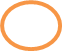 52Перескажите текст своему соседу максимально точно. Попросите ответить его на свои три вопроса. Поправляйте собеседника корректно.Обменяйтесь текстами и вопросами.Прочитайте новый текст. Достаточно ли точно сформулированы вопросы вашим соседом? Попробуйте найти более точные вопросы. Запишите их на листе.Текст 1         Текст 2Текст 3         Текст 4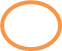 102Перескажите текст своему соседу максимально точно. Попросите ответить его на свои три вопроса. Поправляйте собеседника корректно.Обменяйтесь текстами и вопросами.Прочитайте новый текст. Достаточно ли точно сформулированы вопросы вашим соседом? Попробуйте найти более точные вопросы. Запишите их на листе.Текст 2         Текст 1Текст 4         Текст 3103Проделайте тоже самое с новым собеседником.Текст 2         Текст 1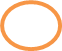 Текст 4         Текст 3103Проделайте тоже самое с новым собеседником.Текст 4         Текст 3Текст 2         Текст 1104Проделайте тоже самое с новым собеседником.Текст 4         Текст 3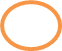 Текст 2         Текст 1104Проделайте тоже самое с новым собеседником.Текст 3         Текст 4Текст 1         Текст 2105К вам вернулся ваш первый текст. Проанализируйте, какие вопросы дописали ваши товарищи. Если нужно, обсудите это.Текст 1         Текст 2Текст 3         Текст 45№тактаЧто делать?С Кем?Максимальноевремя1Внимательно прочитайте текстТекст 1         Текст 2Текст 3         Текст 432Перескажите текст одновременно трем своим соседям          Текст 1102Перескажите текст одновременно трем своим соседямТекст 2102Перескажите текст одновременно трем своим соседям102Перескажите текст одновременно трем своим соседямТекст 410Текст 3103Выполните общее задание для вашей группыВариационная группаДинамическая группа1.Почему возникает зависимость от наркотиков?1.роль белков в организме.2.где могут помочь тому, кто хочет отказаться от наркотиков.2. Роль жиров в организме.3.Какие напитки называют слабоалкогольными и чем они опасны?3.Роль углеводов в организме.4.Чем опасно курение?4.роль минеральных веществ в организме.№ Оцениваемый параметр (компонент)Уровень сформированностиКоммуникативная компетенцияКоммуникативная компетенцияКоммуникативная компетенция1Способность слушать, выделять главное в речи и тексте2Способность выстроить план выступления3…………  и т.д.№КомпетенцияФормируемый компонентМетод формированияПрием формированияВиды занятий1.Коммуникативная компетенцияСпособность выделять главное в речи и тексте.Способность ставить вопросы и давать ответы, четко выражать мысли.Способность сделать правильный выбор.Исследовательский методРабота с учебником, справочной литературой, самоанализ текста, поиск общего вывода;Формулирование вопросов по теме и их постановка;Подбор доказательств по выводам;Устное и письменное оформление результатов.№КомпонентыМетодыПриемыВиды занятий1умение владеть навыками работы с различными источниками информации;2умение анализировать, систематизировать,  отбирать необходимую информацию, обобщать, преобразовывать, сохранять и передавать ее;3умение использовать информацию для планирования и осуществления своей деятельности, принимать осознанные решения на основе критически осмысленной информации;4владение современными информационными и телекоммуникационными технологиями для решения учебных задач, понимание их применения, слабых и сильных сторон;5умение ориентироваться в информационных потоках, уметь выделять в них главное и необходимое, иметь способность к критическому суждению в отношении информации, распространяемой СМИ.